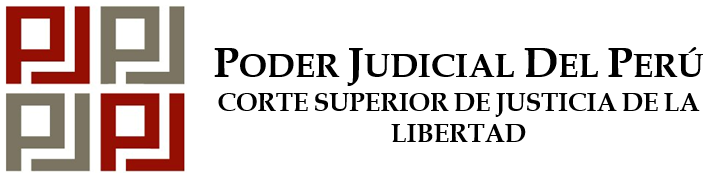 BASES ADMINISTRATIVAS ADJUDICACIÓN SIMPLIFICADA N° 05-2021-CS-CSJLL/PJCONTRATACIÓN DE SUMINISTRO DE BIENES: “SUMINISTRO DE BIDONES DE AGUA DE MESA DE 20LTS. PARA LAS DIFERENTES DEPENDENCIAS DE LA CORTE SUPERIOR DE JUSTICIA DE LA LIBERTAD”Trujillo, Diciembre de 2021.DEBER DE COLABORACIÓNLa Entidad y todo proveedor que se someta a las presentes Bases, sea como participante, postor y/o contratista, deben conducir su actuación conforme a los principios previstos en la Ley de Contrataciones del Estado. En este contexto, se encuentran obligados a prestar su colaboración al OSCE y a la Secretaría Técnica de la Comisión de Defensa de la Libre Competencia del INDECOPI, en todo momento según corresponda a sus competencias, a fin de comunicar presuntos casos de fraude, colusión y corrupción por parte de los funcionarios y servidores de la Entidad, así como los proveedores y demás actores que participan en el proceso de contratación.De igual forma, deben poner en conocimiento del OSCE y a la Secretaría Técnica de la Comisión de Defensa de la Libre Competencia del INDECOPI los indicios de conductas anticompetitivas que se presenten durante el proceso de contratación, en los términos del Decreto Legislativo N° 1034, "Ley de Represión de Conductas Anticompetitivas", o norma que la sustituya, así como las demás normas de la materia.La Entidad y todo proveedor que se someta a las presentes Bases, sea como participante, postor y/o contratista del proceso de contratación deben permitir al OSCE o a la Secretaría Técnica de la Comisión de Defensa de la Libre Competencia del INDECOPI el acceso a la información referida a las contrataciones del Estado que sea requerida, prestar testimonio o absolución de posiciones que se requieran, entre otras formas de colaboraciónSECCIÓN GENERALDISPOSICIONES COMUNES DEL PROCEDIMIENTO DE SELECCIÓN(ESTA SECCIÓN NO DEBE SER MODIFICADA EN NINGÚN EXTREMO, BAJO SANCIÓN DE NULIDAD)REFERENCIASCuando en el presente documento se mencione la palabra Ley, se entiende que se está haciendo referencia a la Ley N° 30225, Ley de Contrataciones del Estado, y cuando se mencione la palabra Reglamento, se entiende que se está haciendo referencia al Reglamento de la Ley de Contrataciones del Estado aprobado por Decreto Supremo N° 344-2018-EF.Las referidas normas incluyen sus respectivas modificaciones, de ser el caso.CONVOCATORIASe realiza a través de su publicación en el SEACE de conformidad con lo señalado en el artículo 54 del Reglamento, en la fecha señalada en el calendario del procedimiento de selección, debiendo adjuntar las bases y resumen ejecutivo.REGISTRO DE PARTICIPANTESEl registro de participantes se realiza conforme al artículo 55 del Reglamento. En el caso de un consorcio, basta que se registre uno (1) de sus integrantes.FORMULACIÓN DE CONSULTAS Y OBSERVACIONES A LAS BASESLa formulación de consultas y observaciones a las bases se efectúa de conformidad con lo establecido en los numerales 72.1 y 72.2 del artículo 72 del Reglamento, así como el literal a) del artículo 89 del Reglamento.ABSOLUCIÓN DE CONSULTAS, OBSERVACIONES E INTEGRACIÓN DE BASESLa absolución de consultas, observaciones e integración de las bases se realizan conforme a las disposiciones previstas en el numeral 72.4 del artículo 72 del Reglamento y el literal a) del artículo 89 del Reglamento.FORMA DE PRESENTACIÓN DE OFERTASLas ofertas se presentan conforme lo establecido en el artículo 59 y en el artículo 90 del Reglamento. Las declaraciones juradas, formatos o formularios previstos en las bases que conforman la oferta deben estar debidamente firmados por el postor (firma manuscrita). Los demás documentos deben ser visados por el postor. En el caso de persona jurídica, por su representante legal, apoderado o mandatario designado para dicho fin y, en el caso de persona natural, por este o su apoderado. No se acepta el pegado de la imagen de una firma o visto. Las ofertas se presentan foliadas. PRESENTACIÓN Y APERTURA DE OFERTASEl participante presentará su oferta de manera electrónica a través del SEACE, desde las 00:01 horas hasta las 23:59 horas del día establecido para el efecto en el cronograma del procedimiento; adjuntando el archivo digitalizado que contenga los documentos que conforman la oferta de acuerdo a lo requerido en las bases. El participante debe verificar antes de su envío, bajo su responsabilidad, que el archivo pueda ser descargado y su contenido sea legible.En la apertura electrónica de la oferta, el órgano encargado de las contrataciones o el comité de selección, según corresponda, verifica la presentación de lo exigido en la sección específica de las bases de conformidad con el numeral 73.2 del artículo 73 del Reglamento y determina si las ofertas responden a las características y/o requisitos funcionales y condiciones de las Especificaciones Técnicas, detallados en la sección específica de las bases. De no cumplir con lo requerido, la oferta se considera no admitida.EVALUACIÓN DE LAS OFERTASLa evaluación de las ofertas se realiza conforme a lo establecido en el numeral 74.1 y el literal a) del numeral 74.2 del artículo 74 del Reglamento.En el supuesto de que dos (2) o más ofertas empaten, la determinación del orden de prelación de las ofertas empatadas se efectúa siguiendo estrictamente el orden establecido en el numeral 91.1 del artículo 91 del Reglamento. El desempate mediante sorteo se realiza de manera electrónica a través del SEACE.CALIFICACIÓN DE OFERTASLa calificación de las ofertas se realiza conforme a lo establecido en los numerales 75.1 y 75.2 del artículo 75 del Reglamento.SUBSANACIÓN DE LAS OFERTASLa subsanación de las ofertas se sujeta a lo establecido en el artículo 60 del Reglamento. El plazo que se otorgue para la subsanación no puede ser inferior a un (1) día hábil.La solicitud de subsanación se realiza de manera electrónica a través del SEACE y será remitida al correo electrónico consignado por el postor al momento de realizar su inscripción en el RNP, siendo su responsabilidad el permanente seguimiento de las notificaciones a dicho correo. La notificación de la solicitud se entiende efectuada el día de su envío al correo electrónico.La presentación de las subsanaciones se realiza a través del SEACE. No se tomará en cuenta la subsanación que se presente en físico a la Entidad.RECHAZO DE LAS OFERTAS Previo al otorgamiento de la buena pro, el órgano encargado de las contrataciones o el comité de selección, según corresponda, revisa las ofertas económicas que cumplen los requisitos de calificación, de conformidad con lo establecido para el rechazo de ofertas, previsto en el artículo 68 del Reglamento, de ser el caso.  De rechazarse alguna de las ofertas calificadas, el órgano encargado de las contrataciones o el comité de selección, según corresponda, revisa el cumplimiento de los requisitos de calificación de los postores que siguen en el orden de prelación, en caso las hubiere.OTORGAMIENTO DE LA BUENA PRODefinida la oferta ganadora, el órgano encargado de las contrataciones o el comité de selección, según corresponda, otorga la buena pro mediante su publicación en el SEACE, incluyendo el cuadro comparativo y las actas debidamente motivadas de los resultados de la admisión, no admisión, evaluación, calificación, descalificación y el otorgamiento de la buena pro. CONSENTIMIENTO DE LA BUENA PROCuando se hayan presentado dos (2) o más ofertas, el consentimiento de la buena pro se produce a los cinco (5) días hábiles siguientes de la notificación de su otorgamiento, sin que los postores hayan ejercido el derecho de interponer el recurso de apelación. En caso que se haya presentado una sola oferta, el consentimiento de la buena pro se produce el mismo día de la notificación de su otorgamiento. El consentimiento del otorgamiento de la buena pro se publica en el SEACE al día hábil siguiente de producido.RECURSO DE APELACIÓNA través del recurso de apelación se pueden impugnar los actos dictados durante el desarrollo del procedimiento de selección hasta antes del perfeccionamiento del contrato.El recurso de apelación se presenta ante la Entidad convocante, y es conocido y resuelto por su Titular, cuando el valor estimado sea igual o menor a cincuenta (50) UIT. Cuando el valor estimado sea mayor a dicho monto, el recurso de apelación se presenta ante y es resuelto por el Tribunal de Contrataciones del Estado. En los procedimientos de selección según relación de ítems, el valor estimado total del procedimiento determina ante quién se presenta el recurso de apelación.Los actos que declaren la nulidad de oficio, la cancelación del procedimiento de selección y otros actos emitidos por el Titular de la Entidad que afecten la continuidad de este, se impugnan ante el Tribunal de Contrataciones del Estado.Plazos de interposición del recurso de apelación La apelación contra el otorgamiento de la buena pro o contra los actos dictados con anterioridad a ella se interpone dentro de los cinco (5) días hábiles siguientes de haberse notificado el otorgamiento de la buena pro. La apelación contra los actos dictados con posterioridad al otorgamiento de la buena pro, contra la declaración de nulidad, cancelación y declaratoria de desierto del procedimiento, se interpone dentro de los cinco (5) días hábiles siguientes de haberse tomado conocimiento del acto que se desea impugnar.PERFECCIONAMIENTO DEL CONTRATOLos plazos y el procedimiento para perfeccionar el contrato se realiza conforme a lo indicado en el artículo 141 del Reglamento.El contrato se perfecciona con la suscripción del documento que lo contiene, salvo en los contratos cuyo monto del valor estimado no supere los doscientos mil Soles (S/ 200,000.00), en los que se puede perfeccionar con la recepción de la orden de compra, conforme a lo previsto en la sección específica de las bases.En el caso de procedimientos de selección por relación de ítems, se puede perfeccionar el contrato con la suscripción del documento o con la recepción de una orden de compra, cuando el valor estimado del ítem corresponda al parámetro establecido en el párrafo anterior.Para perfeccionar el contrato, el postor ganador de la buena pro debe presentar los documentos señalados en el artículo 139 del Reglamento y los previstos en la sección específica de las bases.GARANTÍASLas garantías que deben otorgar los postores y/o contratistas, según corresponda, son las de fiel cumplimiento del contrato y por los adelantos.GARANTÍA DE FIEL CUMPLIMIENTOComo requisito indispensable para perfeccionar el contrato, el postor ganador debe entregar a la Entidad la garantía de fiel cumplimiento del mismo por una suma equivalente al diez por ciento (10%) del monto del contrato original. Esta se mantiene vigente hasta la conformidad de la recepción de la prestación a cargo del contratista.GARANTÍA DE FIEL CUMPLIMIENTO POR PRESTACIONES ACCESORIASEn las contrataciones que conllevan la ejecución de prestaciones accesorias, tales como mantenimiento, reparación o actividades afines, se otorga una garantía adicional por una suma equivalente al diez por ciento (10%) del monto del contrato de la prestación accesoria, la misma que debe ser renovada periódicamente hasta el cumplimiento total de las obligaciones garantizadas. GARANTÍA POR ADELANTOEn caso se haya previsto en la sección específica de las bases la entrega de adelantos, el contratista debe presentar una garantía emitida por idéntico monto conforme a lo estipulado en el artículo 153 del Reglamento. REQUISITOS DE LAS GARANTÍASLas garantías que se presenten deben ser incondicionales, solidarias, irrevocables y de realización automática en el país, al solo requerimiento de la Entidad. Asimismo, deben ser emitidas por empresas que se encuentren bajo la supervisión directa de la Superintendencia de Banca, Seguros y Administradoras Privadas de Fondos de Pensiones y que cuenten con clasificación de riesgo B o superior. Asimismo, deben estar autorizadas para emitir garantías; o estar consideradas en la última lista de bancos extranjeros de primera categoría que periódicamente publica el Banco Central de Reserva del Perú.EJECUCIÓN DE GARANTÍASLa Entidad puede solicitar la ejecución de las garantías conforme a los supuestos contemplados en el artículo 155 del Reglamento.ADELANTOSLa Entidad puede entregar adelantos directos al contratista, los que en ningún caso exceden en conjunto del treinta por ciento (30%) del monto del contrato original, siempre que ello haya sido previsto en la sección específica de las bases.PENALIDADES PENALIDAD POR MORA EN LA EJECUCIÓN DE LA PRESTACIÓNEn caso de retraso injustificado del contratista en la ejecución de las prestaciones objeto del contrato, la Entidad le aplica automáticamente una penalidad por mora por cada día de atraso, de conformidad con el artículo 162 del Reglamento.OTRAS PENALIDADESLa Entidad puede establecer penalidades distintas a la mencionada en el numeral precedente, según lo previsto en el artículo 163 del Reglamento y lo indicado en la sección específica de las bases.Estos dos tipos de penalidades se calculan en forma independiente y pueden alcanzar cada una un monto máximo equivalente al diez por ciento (10%) del monto del contrato vigente, o de ser el caso, del ítem que debió ejecutarse.INCUMPLIMIENTO DEL CONTRATOLas causales para la resolución del contrato, serán aplicadas de conformidad con el artículo 36 de la Ley y 164 del Reglamento.PAGOSEl pago se realiza después de ejecutada la respectiva prestación, pudiendo contemplarse pagos a cuenta, según la forma establecida en la sección específica de las bases o en el contrato.La Entidad paga las contraprestaciones pactadas a favor del contratista dentro de los diez (10) días calendario siguientes de otorgada la conformidad de los bienes, siempre que se verifiquen las condiciones establecidas en el contrato para ello, bajo responsabilidad del funcionario competente. La conformidad se emite en un plazo máximo de siete (7) días de producida la recepción salvo que se requiera efectuar pruebas que permitan verificar el cumplimiento de la obligación, en cuyo caso la conformidad se emite en un plazo máximo de quince (15) días, bajo responsabilidad del funcionario que debe emitir la conformidad.En el caso que se haya suscrito contrato con un consorcio, el pago se realizará de acuerdo a lo que se indique en el contrato de consorcio.DISPOSICIONES FINALESTodos los demás aspectos del presente procedimiento no contemplados en las bases se regirán supletoriamente por la Ley y su Reglamento, así como por las disposiciones legales vigentes.SECCIÓN ESPECÍFICACONDICIONES ESPECIALES DEL PROCEDIMIENTO DE SELECCIÓN(EN ESTA SECCIÓN LA ENTIDAD DEBERÁ COMPLETAR LA INFORMACIÓN EXIGIDA, DE ACUERDO A LAS INSTRUCCIONES INDICADAS)ENTIDAD CONVOCANTEOBJETO DE LA CONVOCATORIAEl presente procedimiento de selección tiene por objeto la contratación del suministro “SUMINISTRO DE BIDONES DE AGUA DE MESA DE 20 LTS PARA LAS DIFERENTES DEPENDENCIAS DE LA CORTE SUPERIOR DE JUSTICIA DE LA LIBERTAD” EXPEDIENTE DE CONTRATACIÓNEl expediente de contratación fue aprobado mediante Resolución Administrativa N° 833-2021-P-CSJLL-PJ el Fecha 17 de Diciembre del 2021.FUENTE DE FINANCIAMIENTORECURSOS ORDINARIOSSISTEMA DE CONTRATACIÓNEl presente procedimiento se rige por el sistema de A PRECIOS UNITARIOS, de acuerdo con lo establecido en el expediente de contratación respectivo.MODALIDAD DE EJECUCIÓNNO CORRESPONDEDISTRIBUCIÓN DE LA BUENA PRONO CORRESPONDEALCANCES DEL REQUERIMIENTOEl alcance de la prestación está definido en el Capítulo III de la presente sección de las bases.PLAZO DE ENTREGALos bienes materia de la presente convocatoria se entregarán en el plazo de setecientos treinta (730) días calendarios, contados a partir del día siguiente de suscrito el contrato, para lo cual se adjunta el CUADRO N°03, donde se estima el consumo mensual por cada lugar de entrega.El contrato entrará en vigencia a partir del día siguiente de su suscripción y culminará con la recepción de la conformidad de la última prestación a cargo del contratista y efectuado el pago respectivo.Las siguientes entregas, sin medir orden de compra, se realizarán a los 30 días calendarios de iniciada la primera entrega quedando establecido dicha fecha para las siguientes entregas, debiendo concluir cada distribución mensual en el plazo de cinco (05) días calendarios para las sede del N° 1 al 7 del CUADRO N° 07,  y el plazo de diez (10) días calendarios para las sedes de N° 8 al 26 de  CUADRO N° 07, ambos contados a partir de la fecha establecida para la entrega respectiva.En el caso de que las fechas previstas para las entregas de los bienes por parte del contratista correspondan a días no laborables, éstas deberán efectuarse al día hábil siguiente.COSTO DE REPRODUCCIÓN Y ENTREGA DE BASESLos participantes registrados tienen el derecho de recabar un ejemplar de las bases, para cuyo efecto deben cancelar la suma de S/. 10.00 que serán depositados a la cuenta corriente del Banco de la Nación No. 0000-281743 (Poder Judicial). BASE LEGALLey N° 31365, Ley de Presupuesto del Sector Público para el Año Fiscal 2022.LEY N° 31366. Publicado el 30 Noviembre 2021. Ley de Equilibrio Financiero del Presupuesto del Sector Público para el Año Fiscal 2022.Texto Único Ordenado de la Ley N° 30225, Ley de Contrataciones del Estado. Aprobado mediante Decreto Supremo N° 082-2019-EF.Decreto Supremo Nº 344-2018-EF, que aprueba el REGLAMENTO de la Ley de Contrataciones del Estado.Decreto de Urgencia N° 026-2020.- Decreto de Urgencia que establece diversas medidas excepcionales y temporales para prevenir la propagación del Coronavirus (COVID-19) en el territorio nacional.Ley N° 27 DECRETO DE URGENCIA Nº 034-2021, DECRETO DE URGENCIA QUE ESTABLECE MEDIDAS PARA EL OTORGAMIENTO DE LA “PRESTACIÓN ECONÓMICA DE PROTECCIÓN SOCIAL DE EMERGENCIA ANTE LA PANDEMIA DEL CORONAVIRUS COVID-19” Y DEL “SUBSIDIO POR INCAPACIDAD TEMPORAL PARA PACIENTES DIAGNOSTICADOS CON COVID-19815, Ley de Código de Ética de la Función Pública.Ley N° 29783, Ley de Seguridad y Salud en el Trabajo. - Reglamento de la Ley N° 29783, Ley de Seguridad y Salud en el Trabajo aprobado por el Decreto Supremo N° 005-2012-TR.Directivas y Opiniones del OSCE.Las referidas normas incluyen sus respectivas modificaciones, de ser el caso.CALENDARIO DEL PROCEDIMIENTO DE SELECCIÓNSegún el cronograma de la ficha de selección de la convocatoria publicada en el SEACE.CONTENIDO DE LAS OFERTASLa oferta contendrá, además de un índice de documentos, la siguiente documentación:Documentación de presentación obligatoriaDocumentos para la admisión de la ofertaDeclaración jurada de datos del postor. (Anexo Nº 1)Documento que acredite la representación de quien suscribe la oferta. En caso de persona jurídica, copia del certificado de vigencia de poder del representante legal, apoderado o mandatario designado para tal efecto.En caso de persona natural, copia del documento nacional de identidad o documento análogo, o del certificado de vigencia de poder otorgado por persona natural, del apoderado o mandatario, según corresponda.En el caso de consorcios, este documento debe ser presentado por cada uno de los integrantes del consorcio que suscriba la promesa de consorcio, según corresponda..Declaración jurada de acuerdo con el literal b) del artículo 52 del Reglamento. (Anexo Nº 2)Declaración jurada de cumplimiento de las Especificaciones Técnicas contenidas en el numeral 3.1 del Capítulo III de la presente sección. (Anexo Nº 3)Declaración jurada de plazo de entrega. (Anexo Nº 4)Promesa de consorcio con firmas legalizadas, de ser el caso, en la que se consigne los integrantes, el representante común, el domicilio común y las obligaciones a las que se compromete cada uno de los integrantes del consorcio así como el porcentaje equivalente a dichas obligaciones.  (Anexo Nº 5)El precio de la oferta en “SOLES” debe registrarse directamente en el formulario electrónico del SEACE.Adicionalmente, se debe adjuntar el Anexo N° 6 en el caso de procedimientos convocados a precios unitarios. En el caso de procedimentos convocados a suma alzada únicamente se debe adjuntar el Anexo N° 6, cuando corresponda indicar el monto de la oferta de la prestación accesoria o que el postor goza de alguna exoneración legal. El precio total de la oferta y los subtotales que lo componen son expresados con dos (2) decimales. Los precios unitarios pueden ser expresados con más de dos (2) decimales.Documentos para acreditar los requisitos de calificaciónIncorporar en la oferta los documentos que acreditan los “Requisitos de Calificación” que se detallan en el numeral 3.2 del Capítulo III de la presente sección de las bases.  Documentación de presentación facultativa:En el caso de microempresas y pequeñas empresas integradas por personas con discapacidad, o en el caso de consorcios conformados en su totalidad por estas empresas, deben presentar la constancia o certificado con el cual acredite su inscripción en el Registro de Empresas Promocionales para Personas con Discapacidad.Solicitud de bonificación del cinco por ciento (5%) por tener la condición de micro y pequeña empresa (Anexo N°10).REQUISITOS PARA PERFECCIONAR EL CONTRATOEl postor ganador de la buena pro debe presentar los siguientes documentos para perfeccionar el contrato:Garantía de fiel cumplimiento del contrato. Garantía de fiel cumplimiento por prestaciones accesorias, de ser el caso.Contrato de consorcio con firmas legalizadas ante Notario de cada uno de los integrantes, de ser el caso.Código de cuenta interbancaria (CCI) o, en el caso de proveedores no domiciliados, el número de su cuenta bancaria y la entidad bancaria en el exterior. Copia de la vigencia del poder del representante legal de la empresa que acredite que cuenta con facultades para perfeccionar el contrato, cuando corresponda.Copia de DNI del postor en caso de persona natural, o de su representante legal en caso de persona jurídica.Domicilio para efectos de la notificación durante la ejecución del contrato.Detalle de los precios unitarios del precio ofertado.Detalle del precio de la oferta de cada uno de los bienes que conforman el paquete. PERFECCIONAMIENTO DEL CONTRATOEl contrato se perfecciona con la suscripción del documento que lo contiene. Para dicho efecto el postor ganador de la buena pro, dentro del plazo previsto en el artículo 141 del Reglamento, debe presentar la documentación requerida vía correo electrónico a la coordinación del área de logística (logisticalalibertad@pj.gob.pe); así como, también puede ser remitida a mesa de partes de la Coordinación del área de Logística de la CSJLL, sito en Jr. Bolívar N° 547, tercer piso, previa coordinación.FORMA DE PAGOLa Entidad realizará el pago de la contraprestación pactada a favor del contratista cada treinta (30) días por todas  las entregas según la cantidad mensual estimada de entregas en las diferentes dependencias de la Corte Superior de Justicia de La Libertad  y se efectuará mediante depósito a cuenta  del Contratista para lo cual proporcionará a la suscripción del contrato. Para efectos del pago de las contraprestaciones ejecutadas por el contratista, la Entidad debe contar con la siguiente documentación:Guía de Remisión debidamente recepcionada (debe constar fecha, hora y elsello de recepción de los bienes).Informe de Recepción de Bienes y  Nota de ingreso de la Sub Área de AlmacénComprobante de PagoCarta de Autorización de Abono en CCIGuías de RemisiónConformidad de la Sub área de Almaceén.Dicha documentación se debe presentar vía correo electrónico a la Coordinación del Área de Logística (logísticalalibertad@pj.gob.pe); así como, también puede ser remitida a Mesa de Partes de la Coordinación del Área de Logística de la CSJLL, Sito en Jr. Bolívar Nro 547, Tercer Piso, previa coordinación.ESPECIFICACIONES TÉCNICASESPECIFICACIONES TÉCNICAS SUMINISTRO DE BIDONES DE AGUA DE MESA DE  20 LTS. PARA LAS DIFERENTES DEPENDENCIAS DE LA CORTE SUPERIOR DE JUSTICIA DE LA LIBERTAD DENOMINACIÓN DE LA CONTRATACIÓN  Suministro de bidones de agua de mesa de 20 lts. para las diferentes dependencias de la Corte Superior de Justicia de La Libertad. FINALIDAD PÚBLICA Fortalecer la institucionalidad de la Corte Superior de Justicia de La Libertad (en adelante CSJLL), dotando a todas las unidades organizacionales (jurisdiccionales y administrativas) de agua purificada en bidón, lo que contribuirá con el reforzamiento de la salud del personal. ANTECEDENTES El presente requerimiento tiene como objeto el Suministro de agua purificada en bidón para las dependencias de CSJLL, y así abastecer a las diferentes unidades organizacionales con el fin de garantizar la operatividad de la institución. OBJETIVO DE LA CONTRATACIÓN Objetivo General Abastecer a los diferentes órganos jurisdiccionales y administrativos de esta CSJLL, lo cual es necesario para el cumplimiento de sus funciones y asegurar el cumplimiento de la misión, visión y objetivos de nuestra institución. Objetivo Específico Contribuir con el cumplimiento de los objetivos institucionales, suministrando de agua en bidón para las dependencias de la CSJLL, con el fin de garantizar buenas condiciones sanitarias de salubridad tanto para el personal interno y externo de nuestra institución. ALCANCES Y CONDICIONES DE LOS BIENES REQUERIDOS Descripción y cantidad: Descripción: Agua purificada sin gas en bidón, inocuo, exento de microorganismos patógenos, apta para el consumo humano, sin color y sin olor. Unidad de Medida: Bidón de agua de 20 litros.  Capacidad: Mínimo 20 litros por bidón.  Cantidad:  Cantidad de bidones total estimada: 18,312 unidades. CUADRO N° 01 CUADRO N° 02 Cantidad estimada mensual (por 730 días), por Órganos Jurisdiccionales y Administrativos de la CSJLL. CUADRO N° 03 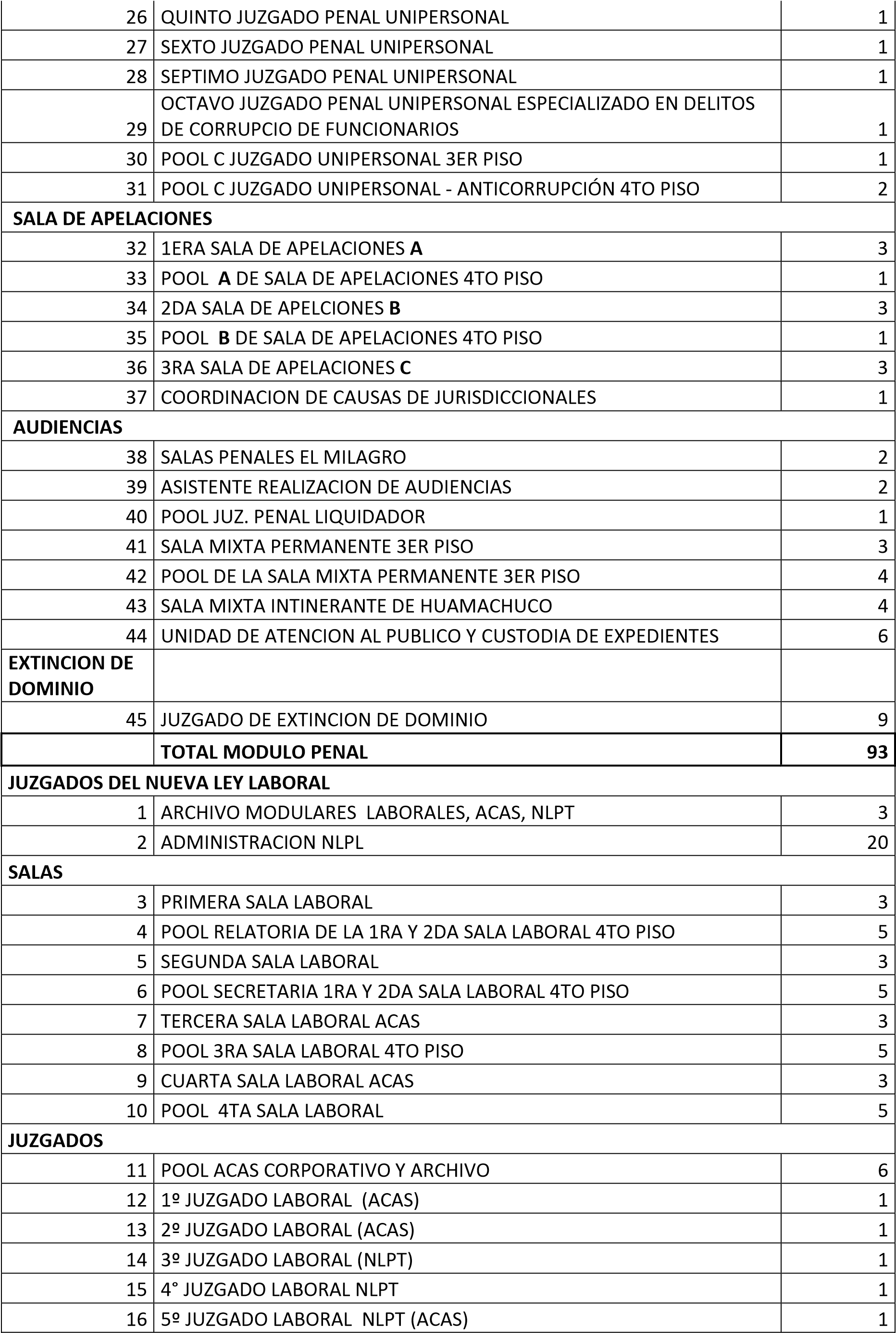 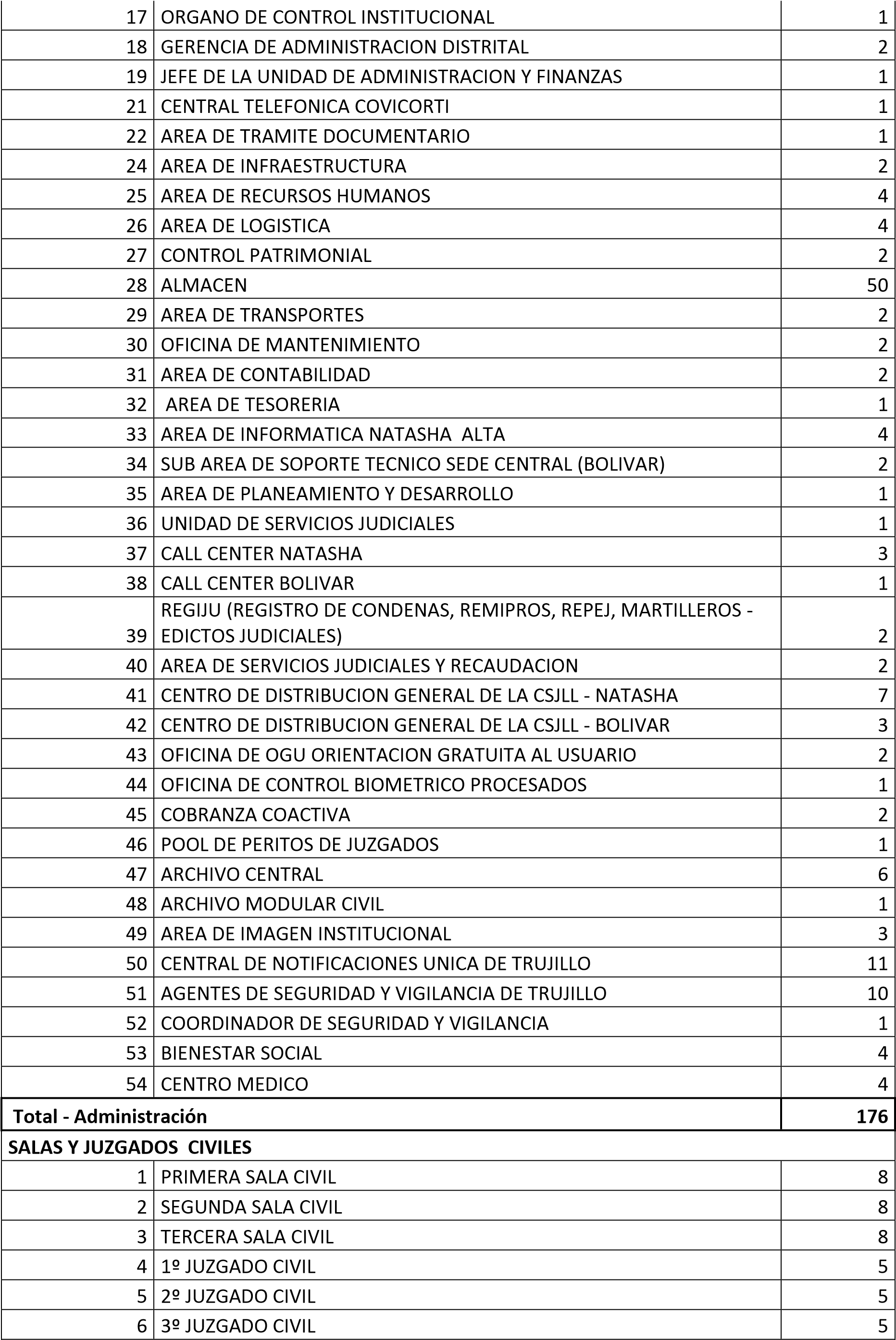 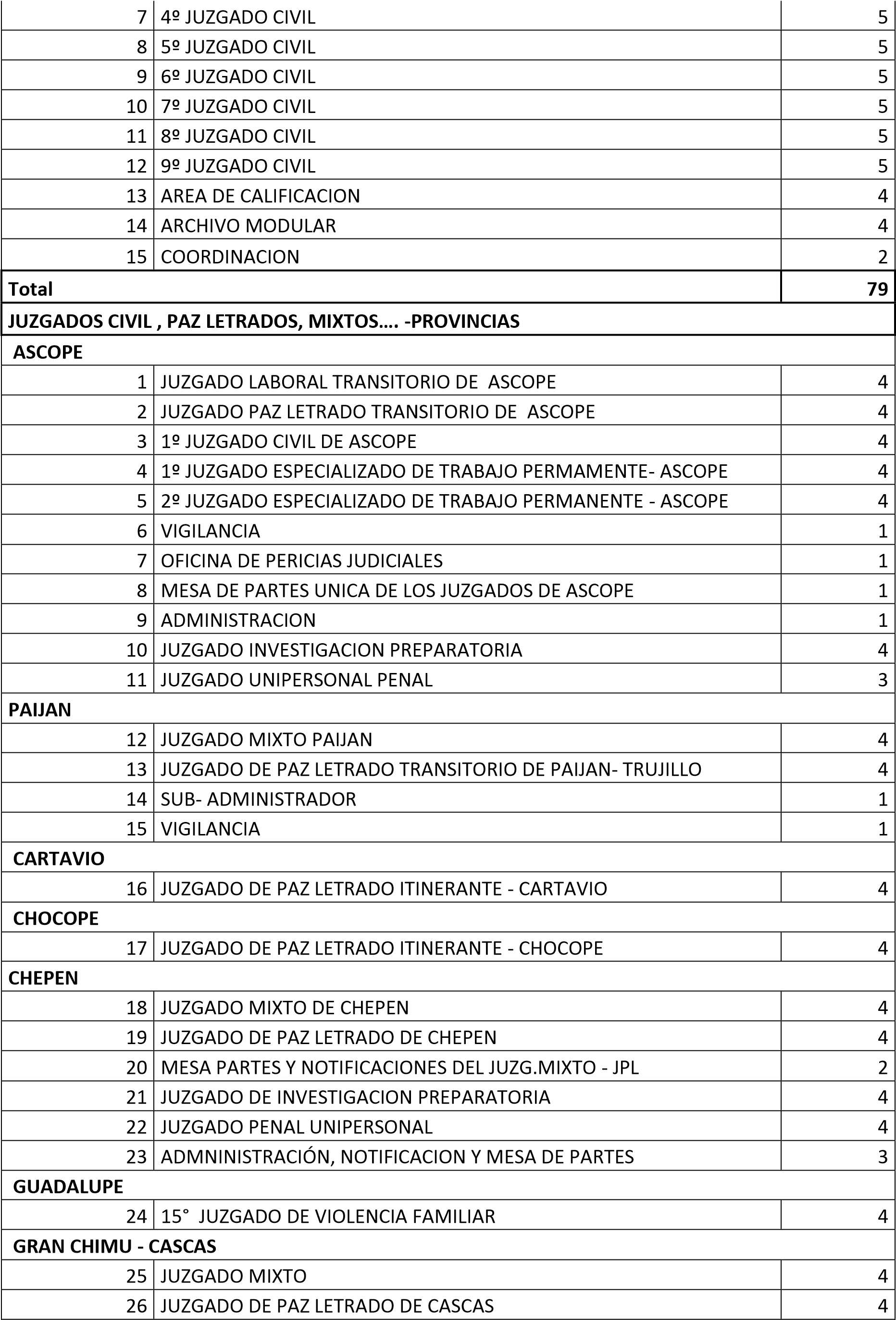 Características Técnicas Tipo de bien: Agua sin gas en bidón, inocuo, exento de microorganismos patógenos, apta para el consumo humano, sin color y sin olor, de sabor característico. Inocua, exenta de bacterias del grupo coliforme, de huevos o quiste de parásitos y de algas. Cuentas totales: < UCF/ml. Coliformes: 0 UCF/100 ml ó UFC/UM. (límite máximo permitido) Hongos – levaduras: 0 UCF/100 ml ó UFC/UM. (límite máximo permitido) Los sólidos totales disueltos no excedan de 500 partes por millón, de sabor característico (límite máximo permitido). PH entre: 6.5 y 8.5.    Norma Técnica HACCP – Digesa : Sistema que permite identificar, evaluar y controlar peligros que son significativos para la inocuidad de los alimentos. Presentación: Envase retornable en buenas condiciones, de material de  policarbonato transparente de 20 litros de capacidad aproximadamente para ser utilizado en cualquier dispensador, con mecanismo de seguridad que lo mantenga herméticamente cerrado, asegurando  su conservación y manipuleo sin que presente goteo.   	El envase deberá consignar: el código de registro sanitario, el lote de fabricación y fecha de vencimiento del producto. El no cumplimiento de la presente ocasionará la aplicación de la penalidad correspondiente. Período de Consumo: De quince (15) a veinte (20) días con el bidón abiertoVigencia del producto (vencimiento): Mínima de tres (03) meses desde la fecha de entrega. Condiciones de calidad en su composición y sobre salubridad del agua:  Inocua, exenta de bacterias coliformes totales, termotolerantes y Escherichia Coli, virus, huevos y larvas de helmintos, quistes y ooquistes de protozoarios patógenos, organismos de vida libre como algas, protozoarios, copépodos, rotíferos y nematodos en todos sus estadios evolutivos.  Cumplimiento de los Parámetros de Control Obligatorio (PCO) establecidos en el Título IX del Decreto Supremo N°31 -2010-SA:  CUADRO N° 04 (**) UCV= Unidad de Color Verdadero (***) UNT= Unidad Nefelométrica de Turbiedad c. Cumplimiento de los demás parámetros de calidad control establecidos en el Título IX del Decreto Supremo N°31 -2010-SA. CLÁUSULAS ESPECIALES DE LOS BIENES REQUERIDOSEl suministro de agua purificada en bidón deberá incluir en calidad de préstamo – sin costo adicional alguno para la CSJLL – como mínimo 55 surtidores eléctricos de agua caliente y fría, durante el período de duración del contrato.  Asimismo; se solicita en las mismas condiciones señaladas, ciento sesenta (160) dispensadores de pedestal. Los surtidores eléctricos de agua caliente y fría y dispensadores señalados en los numerales 6.1. y 6.2., deberán  contar con una base que puede ser instalada en el suelo, como se muestra en las siguientes “imágenes referenciales”:  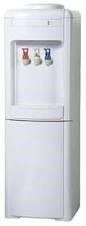 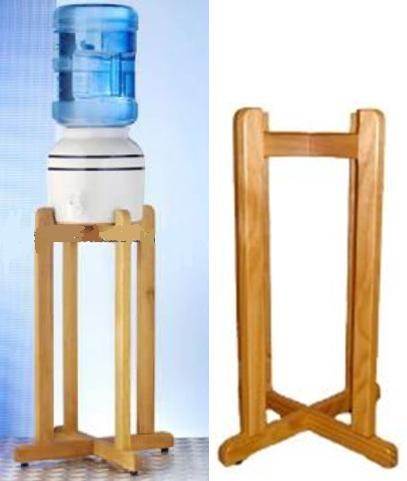 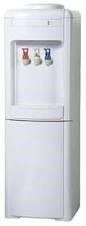 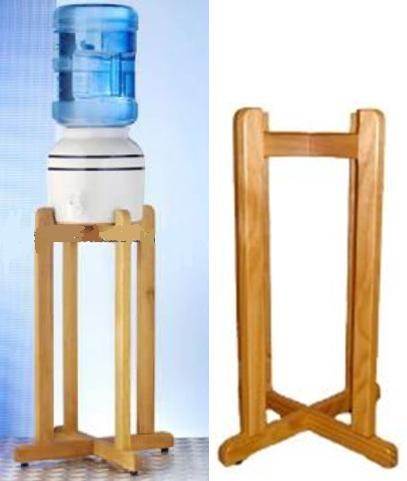 La distribución de los surtidores eléctricos de agua caliente y fría y dispensadores señalados en los numerales 6.1. y 6.2., es según el siguiente detalle:   CUADRO N° 05 CUADRO N° 06 Nota: Por razones de necesidad, la CSJLL podrá incrementar o reducir la cantidad de locales y las cantidades estimadas para su atención, para lo cual, la Coordinación de Logística comunicará por correo electrónico al contratista. En el caso de deterioro de los surtidores eléctricos la empresa deberá reemplazar dicho bien, en un tiempo máximo de 02 días calendario de efectuado el requerimiento vía escrita o correo electrónico por parte de la Coordinación de Logística; debiendo confirmarse la recepción de la comunicación. El reemplazo no genera costo alguno para la CSJLL. El incumpliendo de lo mencionado dará lugar a una penalidad. El proveedor deberá comprometerse a efectuar el mantenimiento de los surtidores eléctricos ante cualquier eventualidad y sin costo adicional para la CSJLL, considerando lo siguiente: Brindar la sanitización trimestral (computado a partir de la instalación y brindar la sanitización cada 90 días a los surtidores eléctricos, a fin de evitar focos infecciosos). El incumpliendo de lo mencionado dará lugar a una penalidad.Entrega cada 90 días o cuando lo solicite la CSJLL, el certificado de análisis del producto (análisis microbiológico, organoléptico, químico inorgánico y químico) efectuado por un laboratorio acreditado por INACAL y de acuerdo a las normas técnicas, que cumpla con los requisitos de agua para el consumo humano). El incumpliendo de lo mencionado dará lugar a una penalidad. Presentar un cronograma de mantenimiento y limpieza de los surtidores, antes del inicio de la prestación. Si hubiera cualquier falla en el envase o desperfecto en el surtidor, será objeto de cambio automático, sin costo alguno para la Institución. El incumpliendo de lo mencionado dará lugar a una penalidad. Proceder al canje por el vencimiento del bidón de agua, en un tiempo máximo de 01 día calendario de comunicado el canje vía escrita o correo electrónico por parte de la Coordinación de Logística; debiendo confirmarse la recepción de la comunicación. El reemplazo no genera costo alguno para la CSJLL. El incumpliendo de lo mencionado dará lugar a una penalidad. El no cumplir con efectuar el mantenimiento de los surtidores eléctricos en las fechas y condiciones antes señaladas, dará lugar a una penalidad por día de retraso en la ejecución del mantenimiento. El contratista tiene un plazo máximo de 05 días calendario de suscrito el contrato, para entregar e instalar los surtidores eléctricos de agua caliente y fría y dispensadores de pedestal, conforme a lo señalado en el CUADRO N° 05 y 06; de no efectuarlo en el plazo señalado, se aplicará la penalidad correspondiente. La CSJLL podrá solicitar la atención adicional de hasta 40% aproximado de surtidores eléctricos y dispensadores de pedestal, así como la desinstalación y reinstalación en cualquier otro punto dentro de las oficinas de la jurisdicción señaladas en el CUADRO N° 05 y 06 del presente, en el plazo señalado por la Coordinación de Logística, lo cual será comunicado con una anticipación no menor a 5 días calendario; de no efectuarlo en el plazo señalado, se aplicará la penalidad correspondiente. Luego de culminado el contrato, la Coordinación de Logística comunicará al contratista el retiro de los surtidores y dispensadores de su propiedad, para lo cual el contratista tendrá un plazo máximo de 15 días calendarios para efectuar dicha acción. De no efectuar dicho retiro en el plazo señalado, los dispensadores serán retirados por la Coordinación de Logística, quien no será responsable por cualquier daño que sufran en la desinstalación. Además; considerar y proveer en calidad de préstamo - sin costo adicional alguno para la CSJLL como mínimo con ciento cincuenta (160) bidones de agua vacíos para su recambio, durante el período de duración del contrato, los cuáles serán entregados en las sedes de la CSJLL, según lo detallado en el CUADRO N° 07 y previa coordinación con la el área de logística. El incumpliendo de lo mencionado dará lugar a una penalidad. 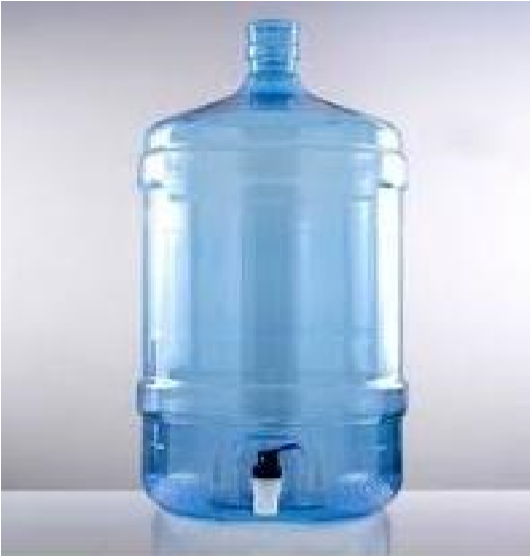 Nota:  En su oferta el postor deberá presentar Declaración Jurada en la cual el postor se compromete a cumplir con las cantidades de los bidones de agua vacíos para su recambio. El contratista designará un representante exclusivo para efectuar las coordinaciones necesarias, debiendo proporcionar sus datos de identificación personal así como sus números telefónicos de contacto y correo electrónico antes del inicio de la prestación. El mismo que, deberá mantener su teléfono fijo y/o celular activo durante el periodo de vigencia de contrato.  En caso de ausencia del representante para efectuar las coordinaciones, el contratista designará a su reemplazo, situación que deberá comunicar formalmente a la Coordinación de Logística (a los correos electrónicos: marroyog@pj.gob.pe ; con copia a larcila@pj.gob.pe) con una anticipación no menor a un (01) día calendario del suministro de los bienes. Las entregas se efectuarán como máximo de cinco (05) días calendario de solicitada la atención para las sedes del numeral 1 al 07 y del numeral 08 al 26 de diez (10) días calendario del CUADRO N° 07, previa comunicación por escrito o correo electrónico por parte de la Coordinación de Logística, debiendo confirmarse la recepción de la comunicación. El retraso de las entregas debidamente comunicadas, ocasionará la aplicación de la penalidad correspondiente. En el caso de que las fechas previstas para las entregas de los bienes por parte del contratista correspondan a días no laborables, éstas deberán efectuarse el día hábil siguiente. La CSJLL podrá solicitar la atención de adelantos parciales o totales de las entregas programadas de cualquiera de los bienes. Para tal efecto, comunicará por correo electrónico o por escrito al contratista, quien efectuará la atención en un plazo que no exceda los cinco (05) días calendario de solicitada la atención para las sedes del numeral 1 al 07 y del numeral 08 al 26 de diez (10) días calendario del CUADRO N° 07, luego de recibida la correspondiente comunicación. De efectuarse la atención de adelantos de entrega, el plazo de las siguientes entregas se mantendrán de acuerdo a lo establecido. El retraso en la atención de adelantos parciales o totales, ocasionará la aplicación de la penalidad correspondiente. La CSJLL podrá solicitar la postergación de las próximas entregas, de cualquiera de los bienes. Para tal efecto, comunicará por correo electrónico o por escrito al contratista, con un plazo no menor de cinco (05) días calendario, previo a las entregas correspondientes. CONSIDERACIONES Y RESPONSABILIDADES DEL CONTRATISTA Cumplir con la normativa aplicable del Reglamento sobre Vigilancia y Control Sanitario de Alimentos y Bebidas - Decreto Supremo Nº 007-98-SA y demás normativa legal aplicable. El contratista se compromete a cumplir y observar lo establecido en la Ley de Seguridad y Salud en el Trabajo (aprobado mediante Ley N° 29783) y en su Reglamento (aprobado mediante Decreto Supremo N° 005-2012-TR); durante la ejecución de las prestaciones a su cargo; obligándose a implementar, dotar, proveer y/o suministrar a cada uno de sus trabajadores los implementos de seguridad que correspondan de acuerdo al grado y/o nivel de riesgo que pueda evidenciarse en el desarrollo de las actividades propias de la presente contratación dentro de las instalaciones de la CSJLL; así como garantizar la contratación de los respectivos seguros de acuerdo a la normatividad vigente. Del mismo modo, el contratista se compromete a cumplir y respetar cada una de las medidas de seguridad previstas en el reglamento Interno de Seguridad y Salud en el Trabajo de la CSJLL, el que será puesto en conocimiento de sus trabajadores al inicio de la prestación; para cuyo efecto la CSJLL, a la suscripción del presente documento, cumple con hacer entrega de una copia legible del mismo.   CONDICIONES COMPLEMENTARIAS Traslado y entrega: El costo del traslado del bien desde su lugar de origen hasta el destino final, será enteramente cubierto por el proveedor.  Embalaje, rotulación o etiquetado: El contratista deberá garantizar que todos los bienes suministrados se entregan en envases retornables en buenas condiciones y cumplen con las características señaladas en el numeral 5. de las Especificaciones Técnicas. Asimismo, deberá garantizar que los bienes cuenten con las condiciones de embalaje, que garanticen su protección durante su manipulación. El incumpliendo de lo mencionado dará lugar a una penalidad.  Visitas y muestras: El contratista permitirá visitas de personal de la CSJLL a su(s) local(es) a fin de verificar las condiciones de sus instalaciones y conocer los procesos de fabricación y/o distribución del producto a suministrar. Para tal efecto, la CSJLL comunicará por correo electrónico o por escrito al contratista el día y hora de la visita. De frustrarse la visita, por causa atribuible al contratista, esto es si no permite el ingreso del personal de la CSJLL a las instalaciones o lo permite después de la hora y día programado el acceso a las instalaciones, ocasionará la aplicación de la penalidad correspondiente. Asimismo, la CSJLL podrá solicitar la toma de muestras del producto ofertado a fin de verificar la calidad en su composición y la salubridad del agua. Si al momento de la verificación de la calidad del agua en su composición y la salubridad, se encuentra que no cumple con lo señalado en el numeral 5. de las Especificaciones Técnicas, el contratista se hará acreedor una penalidad. Asimismo; el incumplimiento de la calidad de agua, podrá ser causal de resolución del contrato, sin perjuicio de las acciones legales que correspondan considerando que el producto es apto para consumo humano, así como su comunicación la Dirección General de Salud Ambiental – DIGESA, para las acciones de su competencia Garantía comercial: Alcance de la garantía: El período de garantía de los bienes entregados será de tres (03) meses, por defectos de fabricación del producto, del material del envase y/o mala manipulación del contratista u otros, el cual se considerará a partir de la solicitud por parte del área competente de la CSJLL al contratista, la cual podrá solicitarse mediante correo electrónico y/o vía telefónica.  Se debe entender que dentro del período de garantía el contratista aceptará los cambios a que hubiera lugar, ya sea por defecto de producción o vencimiento del mismo, sin costo alguno para la CSJLL. El contratista deberá atender en un plazo máximo de cinco (05) días calendario luego de la comunicación escrita o vía correo electrónico por parte de la CSJLL, debiendo confirmarse la recepción de la comunicación. El incumpliendo de lo mencionado dará lugar a una penalidad.  Condición de inicio de la garantía: El inicio del cómputo de la garantía será desde la recepción de la entrega efectuada por el proveedor.  LUGAR, PLAZO Y HORARIO DE EJECUCIÓN DE LA PRESTACIÓN Las entregas de los bidones se realizarán en las siguientes sedes y sin ningún costo adicional: Lugares de entrega:  CUADRO N° 07Nota: Por razones de necesidad, la CSJLL podrá incrementar o reducir la cantidad de locales para su atención, para lo cual, la Coordinación de Logística comunicará por correo electrónico al contratista, quien efectuará la atención en un plazo que no exceda los cinco (5) días calendario para los ítems cinco (05) días calendarios para las sedes del N° 1 al 7 del CUADRO N° 07  y el plazo de diez (10) días calendarios para las sedes del N° 8 al 26 del CUADRO N° 07 (Correspondiente a lugares de entrega), luego de recibida la correspondiente comunicación. Debiendo confirmarse la recepción de la comunicación. Plazo de entrega:  Los bienes materia de la presente convocatoria se entregarán en el plazo de setecientos treinta (730) días calendario, contados a partir del día siguiente de suscrito el contrato, para lo cual se adjunta el CUADRO N° 03, donde se estima el consumo mensual por cada lugar de entrega.  El contrato entrará en vigencia a partir del día siguiente de su suscripción y culminará con la recepción de la conformidad de la última prestación a cargo del contratista y efectuado el pago respectivo.  Las siguientes entregas, sin mediar orden de compra, se realizarán a los 30 días calendarios de iniciada la primera entrega quedando establecido dicha fecha para las siguientes entregas, debiendo concluir cada distribución mensual en el plazo de cinco (05) días calendarios para las sedes del N° 1 al 7 del CUADRO N° 07  y el plazo de diez (10) días calendarios para las sedes del N° 8 al 26 del CUADRO N° 07, ambos contados a partir de la fecha establecida para la entrega respectiva. En el caso de que las fechas previstas para las entregas de los bienes por parte del contratista correspondan a días no laborables, éstas deberán efectuarse el día hábil siguiente. Horario de entrega: El que indique la CSJLL dentro del horario de 07:15 horas a 13:00 horas y de 14:00 horas a 17:00 horas (salvo horario distinto previamente solicitado por Coordinación de logística de la CSJLL y aceptado por el proveedor).  MEDIDAS DE CONTROL  La conformidad por la recepción de los bienes estará a cargo de la Sub Área de Almacén de la CSJLL, luego de que el contratista haya cumplido con entregar la totalidad de los bienes a los diferentes destinos señalados en cada requerimiento de la prestación, y haber remitido a las áreas usuarias que solicitaron dichas prestaciones, todas las guías de remisión con sus respectivos sellos de recepción y firma del usuario, para la validación correspondiente.  La conformidad se emite en un plazo máximo de diez (10) días de producida la recepción. La recepción conforme de la CSJLL no enerva su derecho a reclamar posteriormente por defectos o vicios ocultos, siendo el plazo de responsabilidad del contratista. De existir observaciones en la recepción de los bienes se consignarán en Acta respectiva, indicándose claramente el sentido de estas, dándose al contratista un plazo prudencial para su cambio. Dicho plazo no podrá ser menor de dos (2) días ni mayor de diez (10) días calendario, a partir de la fecha de suscripción del acta en mención. Si pese al plazo otorgado, el contratista no cumpliese a cabalidad con la subsanación, la CSJLL podrá resolver el contrato, sin perjuicio de aplicar las penalidades que correspondan. Para efectos de la verificación de los requisitos técnicos mínimos indicado en el numeral 5.2.  la CSJLL podrá evaluar muestralmente en cualquier entrega, las pruebas correspondientes a las características presentadas en la oferta. PENALIDADES Penalidad por mora: En caso de retraso en la entrega prevista, se le aplicará una penalidad por cada día de retraso hasta por un monto máximo equivalente al diez por ciento (10%) del monto total, aplicando la fórmula establecida en el artículo 162° del Reglamento de la Ley de Contrataciones del Estado, de acuerdo a lo siguiente: 0.10 x Monto Penalidad Diaria = 	F x Plazo en días Donde: F = 0.25 para plazos mayores a 60 días. Tanto el monto como el plazo se refieren, según corresponda, al contrato o ítem que debió ejecutarse o en caso que estos involucraran obligaciones de ejecución periódica, a la prestación parcial que fuera materia de retraso.  Se considera justificado el retraso, cuando EL CONTRATISTA acredite, de modo objetivamente sustentado, que el mayor tiempo transcurrido no le resulta imputable. Esta calificación del retraso como justificado no da lugar al pago de gastos generales de ningún tipo, conforme el artículo 162° del Reglamento de la Ley de Contrataciones del Estado. Otras Penalidades:  De conformidad a lo establecido en el artículo 163° del Reglamento de la Ley de Contrataciones del Estado se aplicarán las siguientes penalidades: CUADRO N° 08Nota: Se precisa que para la aplicación de penalidad, el cálculo se efectuará sobre la base de la UIT vigente a la fecha de haberse producido el incumplimiento. Procedimiento para la aplicación de otras penalidades: De acuerdo a las penalidades a aplicar, descritas en el numeral 12.2., las mismas se aplicaran de acuerdo al siguiente procedimiento: La Oficina de Almacén, procederá a emitir un acta, informe o cualquier otro documento en donde se dará cuenta del incumplimiento y de la sanción; con posterioridad a ello, el contratista será notificado vía escrita al domicilio o correo electrónico, proporcionados al momento de suscribir el contrato.  El monto de las penalidades impuestas se deducen de la facturación de cada prestación mensual prestado.  FORMA DE PAGO La Entidad realizará el pago de la contraprestación pactada a favor del contratista cada treinta (30) días por todas  las entregas según la cantidad mensual estimada de entregas en las diferentes dependencias de la Corte Superior de Justicia de La Libertad  y se efectuará mediante depósito a cuenta  del Contratista para lo cual proporcionará a la suscripción del contrato. Para efectos del pago de las contraprestaciones ejecutadas por el contratista, la Entidad debe contar con la siguiente documentación:Guía de Remisión debidamente recepcionada (debe constar fecha, hora y elsello de recepción de los bienes).Informe de Recepción de Bienes y  Nota de ingreso de la Sub Área de AlmacénComprobante de PagoCarta de Autorización de Abono en CCIGuías de RemisiónConformidad de la Sub área de Almaceén.Dicha documentación se debe presentar vía correo electrónico a la Coordinación del Área de Logística (logísticalalibertad@pj.gob.pe); así como, también puede ser remitida a Mesa de Partes de la Coordinación del Área de Logística de la CSJLL, Sito en Jr. Bolívar Nro 547, Tercer Piso, previa coordinación.CONFORMIDAD DE LA PRESTACIÓN: La conformidad será otorgada por la Oficina de Almacén, para lo cual se tendrá en consideración que el CONTRATISTA haya cumplido con todos los requisitos establecidos en el contrato correspondiente. COMUNICACIONES DURANTE LA EJECUCIÓN DEL CONTRATO Las comunicaciones durante la ejecución del contrato entre la CSJLL y el Contratista se realizarán a través de las siguientes modalidades: Mediante notificación personal al domicilio señalado por el CONTRATISTA o a la persona que acuda a la CSJLL en su representación durante la ejecución del contrato. Mediante correo electrónico a la dirección electrónica que deberá proporcionar el CONTRATISTA antes del inicio de la prestación. Excepcionalmente en los casos previstos en los presentes términos de referencia, mediante vía telefónica a los números telefónicos que deberá proporcionar el CONTRATISTA antes del inicio de la prestación. Cualquier otro medio, siempre que permita confirmar su recepción. Cabe precisar que las comunicaciones a través de las modalidades establecidas son válidas, aceptando el contratista el empleo de las mismas. CONFIDENCIALIDAD El CONTRATISTA se compromete a mantener en reserva y a no revelar a terceros, sin previa autorización escrita de la CSJLL, toda información que le sea suministrada por ésta última y/o sea obtenida en el ejercicio de las actividades a desarrollarse o conozca directa o indirectamente durante el proceso de selección o para la realización de sus tareas, excepto en cuanto resultare estrictamente necesario para el cumplimiento del presente Contrato. El CONTRATISTA deberá mantener a perpetuidad la confidencialidad y reserva absoluta en el manejo de cualquier información y documentación a la que se tenga acceso a consecuencia del procedimiento de selección y la ejecución del contrato, quedando prohibida revelarla a terceros. Dicha obligación comprende la información que se entrega, como también la que se genera durante la realización de las actividades previas a la ejecución del contrato, durante su ejecución y la producida una vez que se haya concluido el contrato.  Dicha información puede consistir en informes, recomendaciones, cálculos, documentos y demás datos compilados o recibidos por el CONTRATISTA. Asimismo, aun cuando sea de índole pública, la información vinculada al procedimiento de contratación, incluyendo su ejecución y conclusión, no podrá ser utilizada por el CONTRATISTA para fines publicitarios o de difusión por cualquier medio sin obtener la autorización correspondiente de la CSJLL. Los documentos técnicos, estudios, informes, grabaciones, películas, programas informáticos y todos los demás que formen parte de su oferta y que se deriven de las prestaciones contratadas serán de exclusiva propiedad de la CSJLL. En tal sentido, queda claramente establecido que el CONTRATISTA no tiene ningún derecho sobre los referidos productos, ni puede venderlos, cederlos o utilizarlos para otros fines que no sean los que se deriven de la ejecución del presente contrato. RESPONSABILIDAD POR VICIOS OCULTOS El CONTRATISTA será responsable por la calidad ofrecida y los vicios ocultos por la prestación brindada conforme a lo indicado en el artículo 40° de la Ley de Contrataciones del Estado y 173° de su Reglamento, por un plazo de un (01) año a partir de la última conformidad otorgada por parte de la CSJLL.  SUB-CONTRATACIÓN: 	PROHIBICIÓN 	DE 	CESIÓN 	DE 	POSICIÓN CONTRACTUAL El CONTRATISTA no podrá transferir parcial y totalmente las obligaciones que por este contrato asume y tendrá la responsabilidad directa y total por la ejecución y cumplimiento del mismo, asumiendo las sanciones que se fijen por el robo, pérdida y demora en la entrega de la correspondencia. REAJUSTES No procederán los reajustes. ADELANTOS No se otorgarán adelantos. DOCUMENTOS A PRESENTAR EN LA OFERTA a) Declaración Jurada en la cual el postor se compromete a cumplir con las cantidades de los bidones de agua vacíos para su recambio. DOCUMENTOS A PRESENTAR ANTES DEL INICIO DE LA PRESTACIÓN Previa comunicación de la fecha del inicio de la prestación por parte de la Coordinación de Logística, el postor deberá presentar antes del inicio de la prestación, la siguiente documentación:  Un (1) número de teléfono fijo y número de teléfono móvil para las coordinaciones entre personal de CSJLL y el contratista; los cuales deben encontrarse operativos durante la vigencia del contrato.  Un (1) correo electrónico del contratista, para notificar durante la ejecución del contrato.  Documento donde designe un representante exclusivo para efectuar las coordinaciones necesarias durante la ejecución del contrato, debiendo proporcionar sus datos de identificación personal así como sus números telefónicos de contacto y correo electrónico válidos. Cronograma con el detalle mensual de mantenimiento y limpieza de los surtidores. Información técnica del bien ofertado que evidencie que éste cumple totalmente con lo requerido en el numeral 5.2. de las presentes especificaciones técnicas, indicando marca. Certificado de análisis original o copia del bien ofertado emitido por un laboratorio químico acreditado por INACAL y/o por el Ministerio de Salud, que indique que cumple con la calidad del agua para el consumo humano (Análisis microbiológico, organoléptico, químico inorgánico y químico). La fecha de expedición del certificado deberá estar vigente a la fecha del inicio del suministro.      Detalle de las características y entrega de los surtidores y dispensadores. ANEXOSDECLARACIÓN JURADA DE CONOCIMIENTO DE LINEAMIENTOS Y MEDIDAS DE PREVENCION PARA MITIGAR LA PROPAGACIÓN DEL COVID-19 EN LA ENTREGA DE BIENES EN LOS ALMACENES DE LA CORTE SUPERIOR DE JUSTICIA DE LA LIBERTADSeñoresCORTE SUPERIOR DE JUSTICIA DE LA LIBERTADDe mi onsideración:Es grato dirigirme a usted, para hacer de su conocimiento que luego de haber examinado los documentos adjuntos al requerimiento de la referencia y, conociendo todos los alcances y las condiciones existentes en el ANEXO Nº 01 MEDIDAS DE PREVENCIÓN PARA MITIGAR LA PROPAGACIÓN DEL COVID-19 EN LA ENTREGA DE BIENES EN LOS ALMACENES DE LA CSJLL, mi representada declara tomar conocimiento y respetar las condiciones solicitadas por la CORTE SUPERIOR DE JUSTICIA DE LA LIBERTAD, para la entrega de los bienes en sus respectivos almacenes.[CONSIGNAR CIUDAD Y FECHA]Firma y sello del representante legalNombre / Razón social del contratistaANE XO “A ”MEDIDAS DE PREVENCION PARA MITIGAR LA PROPAGACIÓN DEL COVID-19 EN LA ENTREGA DE BIENES EN LOS ALMACENES DE LA CSJLLBASE LEGAL:Ley de Seguridad y Salud en el Trabajo. Ley Nº 29783 y modificatorias.Reglamento  de  la  Ley  de  Seguridad  y  Salud  en  el  Trabajo.  Decreto  Supremo  N°  005-2012  TR  y modificatorias.Reglamento de Seguridad y Salud en el Trabajo con Electricidad. Resolución Ministerial N° 111-2013 MEM DM.Resolución  Ministerial  N°  040-2020  /  Minsa:  Aprueban  “Protocolo  para  la  Atención  de  Personas  conSospecha o Infección Confirmada por Coronavirus (COVID-19)Resolución Ministerial Nº 193-2020/MINSAResolución Ministerial N° 255-2016 / Minsa: Aprobar la “Guía Técnica para la Implementación del Proceso deHigiene de Manos en los Establecimientos de Salud”Resolución Ministerial N° 055-2020 TR: “Guía para la prevención ante el coronavirus (COVID – 19) en el ámbito laboral”Decreto de Urgencia N° 029-2020 de fecha 19.03.2020Reglamento Interno de TrabajoDecreto Supremo N° 080-2020-PCM: Decreto Supremo que aprueba la reanudación de actividades económicas en forma gradual y progresiva dentro del marco de la declaratoria de Emergencia Sanitaria Nacional por las graves circunstancias que afectan la vida de la Nación a consecuencia del COVID-19.R.M. 239-2020-MINSA: aprueba el Documento Técnico: "Lineamientos para la vigilancia de la salud de los trabajadores con riesgo de exposición a COVID-19"R.M. 265-2020-MINSA: modificación del Documento Técnico: "Lineamientos para la vigilancia de la salud de los trabajadores con riesgo de exposición a COVID-19"Resolución  Ministerial  N°  0258-2020  MTC/01:  aprueba  los  Protocolos  Sanitarios  Sectoriales  para  la continuidad de los servicios bajo el ámbito del Sector Transportes y Comunicaciones.Resolución Administrativa 147-2020-CE-PJ: “Plan Actualizado para la Vigilancia, Prevención y Control del COVID-19 en el Poder Judicial”Decreto Supremo N° 094-2020-PCM: Decreto Supremo que establece las medidas que debe observar la ciudadanía hacia una nueva convivencia social y prorroga el Estado de Emergencia Nacional por las graves circunstancias que afectan la vida de la Nación a consecuencia del COVID-19.Las referidas normas incluyen sus respectivas disposiciones ampliatorias, modificatorias y conexas, de ser el caso.PROCEDIMIENTO DE RECEPCIÓN DE BIENES:Para la(s) entregas de los bienes el contratista deberá considerar los protocolos de seguridad de prevención de contagio del Covid 19; considerando las siguientes medidas en el ingreso a las instalaciones de CSJLL:El contratista deberá comunicar con la anticipación debida vía correo electrónico a la coordinación de logística (logisticalalibertad@pj.gob.pe), el ingreso de materiales, para programar la recepción, remitiendo previamente los protocolos de seguridad que ha implementado de prevención de contagio del Covid 19.Todo vehículo o camión que solicite ingresar a las instalaciones de los almacenes, deberán ser previamente desinfectados y la mercadería a entregar deberá dejarse en una zona de tránsito para la correspondiente desinfección. Concluido esto último los materiales serán traslados a sus lugares asignados por el encargado de almacén de la entidad.Cuando el conductor de un vehículo de transporte llegue a la zona de carga o descarga, no deberá bajar de su unidad hasta que le indiquen en qué lugar deberá estacionarse para hacer la operación de carga o descarga de la unidad previa espera en la zona de tránsito para la desinfección correspondiente.Tanto el chofer, así como los ayudantes, sólo deberán descender de sus unidades para realizar actividades propias de sus operaciones de carga o descarga.  En todo momento deberán utilizar sus EPP, los cuales incluyen el uso de la mascarilla, además de los equipos de protección propios de la actividad a realizar. Todo ingreso de personas a las instalaciones deberá realizarse previa desinfección de la planta de calzados.Durante las operaciones de entrega de los bienes, el personal del transportista deberá respetar la distancia social de 1.50 metros.Cuando se termine la operación de carga o descarga, el chofer y sus ayudantes deberán subir a su unidad y no volverán a bajar salvo autorización expresa.OBLIGACIONES DEL CONTRATISTA:Durante las operaciones de entrega de los bienes, el contratista, transportista y su personal deberá respetar los protocolos de prevención de contagio del Covid 19 de la CSJLL.De preferencia, emplear guías de remisión electrónicas.Todos los documentos necesarios para la recepción, como protocolos de prueba, catálogos, folletos, entre otros, serán entregados en medio magnético (CD, USB) previamente desinfectado.FLUJO DE ATENCIÓN EN ALMACENES DE LA CSJLL DURANTE ESTADO DE EMERGENCIA POR COVID-19REQUISITOS DE CALIFICACIÓNLa evaluación se realiza sobre la base de cien (100) puntos.Para determinar la oferta con el mejor puntaje y el orden de prelación de las ofertas, se considera lo siguiente:Conste por el presente documento, la contratación del suministro de SUMINISTRO DE BIDONES DE AGUA DE MESA DE 20LTS. PARA LAS DIFERENTES DEPENDENCIAS DE LA CORTE SUPERIOR DE JUSTICIA DE LA LIBERTAD, que celebra de una parte CORTE SUPERIOR DE JUSTICIA DE LA LIBERTAD, en adelante LA ENTIDAD, con RUC Nº 20477550429  con domicilio legal en [………], representada por [………..…], identificado con DNI Nº [………], y de otra parte [……………….....................], con RUC Nº [................], con domicilio legal en [……………….....................], inscrita en la Ficha N° [……………….........] Asiento N° [……….......] del Registro de Personas Jurídicas de la ciudad de [………………], debidamente representado por su Representante Legal, [……………….....................], con DNI N° [………………..], según poder inscrito en la Ficha N° […………..], Asiento N° […………] del Registro de Personas Jurídicas de la ciudad de […………], a quien en adelante se le denominará EL CONTRATISTA en los términos y condiciones siguientes:CLÁUSULA PRIMERA: ANTECEDENTESCon fecha [………………..], el órgano encargado de las contrataciones o el comité de selección, según corresponda, adjudicó la buena pro de la ADJUDICACIÓN SIMPLIFICADA Nº 05-2021-CS-CSJLL/PJ para la contratación de SUMINISTRO DE BIDONES DE AGUA DE MESA DE 20LTS. PARA LAS DIFERENTES DEPENDENCIAS DE LA CORTE SUPERIOR DE JUSTICIA DE LA LIBERTAD, a [INDICAR NOMBRE DEL GANADOR DE LA BUENA PRO], cuyos detalles e importe constan en los documentos integrantes del presente contrato.CLÁUSULA SEGUNDA: OBJETO El presente contrato tiene por objeto [CONSIGNAR EL OBJETO DE LA CONTRATACIÓN].CLÁUSULA TERCERA: MONTO CONTRACTUALEl monto total del presente contrato asciende a [CONSIGNAR MONEDA Y MONTO], que incluye todos los impuestos de Ley.Este monto comprende el costo de los bienes, todos los tributos, seguros, transporte, inspecciones, pruebas y, de ser el caso, los costos laborales conforme a la legislación vigente, así como cualquier otro concepto que pueda tener incidencia sobre la ejecución de la prestación materia del presente contrato. CLÁUSULA CUARTA: DEL PAGOLA ENTIDAD se obliga a pagar la contraprestación a EL CONTRATISTA en [INDICAR MONEDA], en [INDICAR EL DETALLE DE LOS PAGOS PERIÓDICOS], luego de la recepción formal y completa de la documentación correspondiente, según lo establecido en el artículo 171 del Reglamento de la Ley de Contrataciones del Estado.Para tal efecto, el responsable de otorgar la conformidad de la prestación deberá hacerlo en un plazo que no excederá de los siete (7) días de producida la recepción, salvo que se requiera efectuar pruebas que permitan verificar el cumplimiento de la obligación, en cuyo caso la conformidad se emite en un plazo máximo de quince (15) días, bajo responsabilidad de dicho funcionario. LA ENTIDAD debe efectuar el pago dentro de los diez (10) días calendario siguientes de otorgada la conformidad de los bienes, siempre que se verifiquen las condiciones establecidas en el contrato para ello, bajo responsabilidad del funcionario competente.En caso de retraso en el pago por parte de LA ENTIDAD, salvo que se deba a caso fortuito o fuerza mayor, EL CONTRATISTA tendrá derecho al pago de intereses legales conforme a lo establecido en el artículo 39 de la Ley de Contrataciones del Estado y en el artículo 171 de su Reglamento, los que se computan desde la oportunidad en que el pago debió efectuarse.CLÁUSULA QUINTA: DEL PLAZO DE LA EJECUCIÓN DE LA PRESTACIÓNEl plazo de ejecución del presente contrato es de 730 DÍAS CALENDARIOS, el mismo que se computa desde contados a partir del día siguiente de suscrito el contrato, para lo cual se adjunta el CUADRO N° 03, donde se estima el consumo mensual por cada lugar de entrega.  El contrato entrará en vigencia a partir del día siguiente de su suscripción y culminará con la recepción de la conformidad de la última prestación a cargo del contratista y efectuado el pago respectivo.  Las siguientes entregas, sin mediar orden de compra, se realizarán a los 30 días calendarios de iniciada la primera entrega quedando establecido dicha fecha para las siguientes entregas, debiendo concluir cada distribución mensual en el plazo de cinco (05) días calendarios para las sedes del N° 1 al 7 del CUADRO N° 07  y el plazo de diez (10) días calendarios para las sedes del N° 8 al 26 del CUADRO N° 07, ambos contados a partir de la fecha establecida para la entrega respectiva. En el caso de que las fechas previstas para las entregas de los bienes por parte del contratista correspondan a días no laborables, éstas deberán efectuarse el día hábil siguienteCLÁUSULA SEXTA: PARTES INTEGRANTES DEL CONTRATOEl presente contrato está conformado por las bases integradas, la oferta ganadora, así como los documentos derivados del procedimiento de selección que establezcan obligaciones para las partes.CLÁUSULA SÉTIMA: GARANTÍASEL CONTRATISTA entregó al perfeccionamiento del contrato la respectiva garantía incondicional, solidaria, irrevocable, y de realización automática en el país al solo requerimiento, a favor de LA ENTIDAD, por los conceptos, montos y vigencias siguientes:De fiel cumplimiento del contrato: [CONSIGNAR EL MONTO], a través de la [INDICAR EL TIPO DE GARANTÍA PRESENTADA] N° [INDICAR NÚMERO DEL DOCUMENTO] emitida por [SEÑALAR EMPRESA QUE LA EMITE]. Monto que es equivalente al diez por ciento (10%) del monto del contrato original, la misma que debe mantenerse vigente hasta la conformidad de la recepción de la prestación. En el caso que corresponda, consignar lo siguiente:Garantía fiel cumplimiento por prestaciones accesorias: [CONSIGNAR EL MONTO], a través de la [INDICAR EL TIPO DE GARANTÍA PRESENTADA] N° [INDICAR NÚMERO DEL DOCUMENTO] emitida por [SEÑALAR EMPRESA QUE LA EMITE], la misma que debe mantenerse vigente hasta el cumplimiento total de las obligaciones garantizadas.CLÁUSULA OCTAVA: EJECUCIÓN DE GARANTÍAS POR FALTA DE RENOVACIÓNLA ENTIDAD puede solicitar la ejecución de las garantías cuando EL CONTRATISTA no las hubiere renovado antes de la fecha de su vencimiento, conforme a lo dispuesto en el literal a) del numeral 155.1 del artículo 155 del Reglamento de la Ley de Contrataciones del Estado.CLÁUSULA DÉCIMA: RECEPCIÓN Y CONFORMIDAD DE LA PRESTACIÓNLa recepción y conformidad de la prestación se regula por lo dispuesto en el artículo 168 del Reglamento de la Ley de Contrataciones del Estado. La recepción será otorgada por la SUB ÁREA DE ALMACÉN  y la conformidad será otorgada por la SUB ÁREA DE ALMACÉN PREVIA VERIFICACIÓN DE LA DOCUMENTACIÓN Y ENTREGAS PERIÓDICAS DE CANTIDAD MENSUAL ESTIMADA. En el plazo máximo de SIETE (7) DÍAS EN CASO SE REQUIERA EFECTUAR PRUEBAS QUE PERMITAN VERIFICAR EL CUMPLIMIENTO DE LA OBLIGACIÓN] días de producida la recepción.De existir observaciones, LA ENTIDAD las comunica al CONTRATISTA, indicando claramente el sentido de estas, otorgándole un plazo para subsanar no menor de dos (2) ni mayor de ocho (8) días. Dependiendo de la complejidad o sofisticación de las subsanaciones a realizar el plazo para subsanar no puede ser menor de cinco (5) ni mayor de quince (15) días. Si pese al plazo otorgado, EL CONTRATISTA no cumpliese a cabalidad con la subsanación, LA ENTIDAD puede otorgar al CONTRATISTA periodos adicionales para las correcciones pertinentes. En este supuesto corresponde aplicar la penalidad por mora desde el vencimiento del plazo para subsanar.Este procedimiento no resulta aplicable cuando los bienes manifiestamente no cumplan con las características y condiciones ofrecidas, en cuyo caso LA ENTIDAD no efectúa la recepción o no otorga la conformidad, según corresponda, debiendo considerarse como no ejecutada la prestación, aplicándose la penalidad que corresponda por cada día de atraso.CLÁUSULA UNDÉCIMA: DECLARACIÓN JURADA DEL CONTRATISTAEL CONTRATISTA declara bajo juramento que se compromete a cumplir las obligaciones derivadas del presente contrato, bajo sanción de quedar inhabilitado para contratar con el Estado en caso de incumplimiento.CLÁUSULA DUODÉCIMA: RESPONSABILIDAD POR VICIOS OCULTOSLa recepción conforme de la prestación por parte de LA ENTIDAD no enerva su derecho a reclamar posteriormente por defectos o vicios ocultos, conforme a lo dispuesto por los artículos 40 de la Ley de Contrataciones del Estado y 173 de su Reglamento.El plazo máximo de responsabilidad del contratista es de [CONSIGNAR TIEMPO EN AÑOS, NO MENOR DE UN (1) AÑO] año(s)contado a partir de la conformidad otorgada por LA ENTIDAD.CLÁUSULA DÉCIMA TERCERA: PENALIDADESSi EL CONTRATISTA incurre en retraso injustificado en la ejecución de las prestaciones objeto del contrato, LA ENTIDAD le aplica automáticamente una penalidad por mora por cada día de atraso, de acuerdo a la siguiente fórmula:Donde:F = 0.25 para plazos mayores a sesenta (60) días o;F = 0.40 para plazos menores o iguales a sesenta (60) días.El retraso se justifica a través de la solicitud de ampliación de plazo debidamente aprobado. Adicionalmente, se considera justificado el retraso y en consecuencia no se aplica penalidad, cuando EL CONTRATISTA acredite, de modo objetivamente sustentado, que el mayor tiempo transcurrido no le resulta imputable. En este último caso la calificación del retraso como justificado por parte de LA ENTIDAD no da lugar al pago de gastos generales ni costos directos de ningún tipo, conforme el numeral 162.5 del artículo 162 del Reglamento de la Ley de Contrataciones del Estado.Otras Penalidades:  De conformidad a lo establecido en el artículo 163° del Reglamento de la Ley de Contrataciones del Estado se aplicarán las siguientes penalidades: Nota: Se precisa que para la aplicación de penalidad, el cálculo se efectuará sobre la base de la UIT vigente a la fecha de haberse producido el incumplimiento. Procedimiento para la aplicación de otras penalidades: De acuerdo a las penalidades a aplicar, descritas en el numeral 12.2., las mismas se aplicaran de acuerdo al siguiente procedimiento: La Oficina de Almacén, procederá a emitir un acta, informe o cualquier otro documento en donde se dará cuenta del incumplimiento y de la sanción; con posterioridad a ello, el contratista será notificado vía escrita al domicilio o correo electrónico, proporcionados al momento de suscribir el contrato.  El monto de las penalidades impuestas se deducen de la facturación de cada prestación mensual prestado Estas penalidades se deducen de los pagos a cuenta o del pago final, según corresponda; o si fuera necesario, se cobra del monto resultante de la ejecución de la garantía de fiel cumplimiento.Estos dos (2) tipos de penalidades pueden alcanzar cada una un monto máximo equivalente al diez por ciento (10%) del monto del contrato vigente, o de ser el caso, del ítem que debió ejecutarse.Cuando se llegue a cubrir el monto máximo de la penalidad por mora o el monto máximo para otras penalidades, de ser el caso, LA ENTIDAD puede resolver el contrato por incumplimiento.CLÁUSULA DÉCIMA CUARTA: RESOLUCIÓN DEL CONTRATOCualquiera de las partes puede resolver el contrato, de conformidad con el numeral 32.3 del artículo 32 y artículo 36 de la Ley de Contrataciones del Estado, y el artículo 164 de su Reglamento. De darse el caso, LA ENTIDAD procederá de acuerdo a lo establecido en el artículo 165 del Reglamento de la Ley de Contrataciones del Estado.CLÁUSULA DÉCIMA QUINTA: RESPONSABILIDAD DE LAS PARTES Cuando se resuelva el contrato por causas imputables a algunas de las partes, se debe resarcir los daños y perjuicios ocasionados, a través de la indemnización correspondiente. Ello no obsta la aplicación de las sanciones administrativas, penales y pecuniarias a que dicho incumplimiento diere lugar, en el caso que éstas correspondan.  Lo señalado precedentemente no exime a ninguna de las partes del cumplimiento de las demás obligaciones previstas en el presente contrato.CLÁUSULA DÉCIMA SEXTA: ANTICORRUPCIÓN EL CONTRATISTA declara y garantiza no haber, directa o indirectamente, o tratándose de una persona jurídica a través de sus socios, integrantes de los órganos de administración, apoderados, representantes legales, funcionarios, asesores o personas vinculadas a las que se refiere el artículo 7 del Reglamento de la Ley de Contrataciones del Estado, ofrecido, negociado o efectuado, cualquier pago o, en general, cualquier beneficio o incentivo ilegal en relación al contrato.Asimismo, el CONTRATISTA se obliga a conducirse en todo momento, durante la ejecución del contrato, con honestidad, probidad, veracidad e integridad y de no cometer actos ilegales o de corrupción, directa o indirectamente o a través de sus socios, accionistas, participacionistas, integrantes de los órganos de administración, apoderados, representantes legales, funcionarios, asesores y personas vinculadas a las que se refiere el artículo 7 del Reglamento de la Ley de Contrataciones del Estado. Además, EL CONTRATISTA se compromete a i) comunicar a las autoridades competentes, de manera directa y oportuna, cualquier acto o conducta ilícita o corrupta de la que tuviera conocimiento; y ii) adoptar medidas técnicas, organizativas y/o de personal apropiadas para evitar los referidos actos o prácticas.CLÁUSULA DÉCIMA SÉTIMA: MARCO LEGAL DEL CONTRATOSólo en lo no previsto en este contrato, en la Ley de Contrataciones del Estado y su Reglamento, en las directivas que emita el OSCE y demás normativa especial que resulte aplicable, serán de aplicación supletoria las disposiciones pertinentes del Código Civil vigente, cuando corresponda, y demás normas de derecho privado.CLÁUSULA DÉCIMA OCTAVA: SOLUCIÓN DE CONTROVERSIASLas controversias que surjan entre las partes durante la ejecución del contrato se resuelven mediante conciliación o arbitraje, según el acuerdo de las partes.Cualquiera de las partes tiene derecho a iniciar el arbitraje a fin de resolver dichas controversias dentro del plazo de caducidad previsto en la Ley de Contrataciones del Estado y su Reglamento. Facultativamente, cualquiera de las partes tiene el derecho a solicitar una conciliación dentro del plazo de caducidad correspondiente, según lo señalado en el artículo 224 del Reglamento de la Ley de Contrataciones del Estado, sin perjuicio de recurrir al arbitraje, en caso no se llegue a un acuerdo entre ambas partes o se llegue a un acuerdo parcial. Las controversias sobre nulidad del contrato solo pueden ser sometidas a arbitraje.El Laudo arbitral emitido es inapelable, definitivo y obligatorio para las partes desde el momento de su notificación, según lo previsto en el numeral 45.21 del artículo 45 de la Ley de Contrataciones del Estado.CLÁUSULA DÉCIMA NOVENA: FACULTAD DE ELEVAR A ESCRITURA PÚBLICACualquiera de las partes puede elevar el presente contrato a Escritura Pública corriendo con todos los gastos que demande esta formalidad.CLÁUSULA VIGÉSIMA: DOMICILIO PARA EFECTOS DE LA EJECUCIÓN    CONTRACTUALLas partes declaran el siguiente domicilio para efecto de las notificaciones que se realicen durante la ejecución del presente contrato:DOMICILIO DE LA ENTIDAD: [...........................]DOMICILIO DEL CONTRATISTA: [CONSIGNAR EL DOMICILIO SEÑALADO POR EL POSTOR GANADOR DE LA BUENA PRO AL PRESENTAR LOS REQUISITOS PARA EL PERFECCIONAMIENTO DEL CONTRATO]La variación del domicilio aquí declarado de alguna de las partes debe ser comunicada a la otra parte, formalmente y por escrito, con una anticipación no menor de quince (15) días calendario.De acuerdo con las bases integradas, la oferta y las disposiciones del presente contrato, las partes lo firman por duplicado en señal de conformidad en la ciudad de [................] al [CONSIGNAR FECHA].ANEXOSANEXO Nº 1SeñoresMIEMBROS DEL COMITÉ DE SELECCIÓNADJUDICACIÓN SIMPLIFICADA Nº 05-2021-CS-CSJLL-PJ Presente.-El que se suscribe, [……………..], postor y/o Representante Legal de [CONSIGNAR EN CASO DE SER PERSONA JURÍDICA], identificado con [CONSIGNAR TIPO DE DOCUMENTO DE IDENTIDAD] N° [CONSIGNAR NÚMERO DE DOCUMENTO DE IDENTIDAD], con poder inscrito en la localidad de [CONSIGNAR EN CASO DE SER PERSONA JURÍDICA] en la Ficha Nº [CONSIGNAR EN CASO DE SER PERSONA JURÍDICA] Asiento Nº [CONSIGNAR EN CASO DE SER PERSONA JURÍDICA],DECLARO BAJO JURAMENTO que la siguiente información se sujeta a la verdad:Autorización de notificación por correo electrónico:… [CONSIGNAR SÍ O NO] autorizo que se notifiquen al correo electrónico indicado las siguientes actuaciones: Solicitud de la descripción a detalle de todos los elementos constitutivos de la oferta. Solicitud de subsanación de los requisitos para perfeccionar el contrato.Solicitud al postor que ocupó el segundo lugar en el orden de prelación para presentar los documentos para perfeccionar el contrato.Respuesta a la solicitud de acceso al expediente de contratación.Notificación de la orden de compraAsimismo, me comprometo a remitir la confirmación de recepción, en el plazo máximo de dos (2) días hábiles de recibida la comunicación.[CONSIGNAR CIUDAD Y FECHA]ANEXO Nº 1SeñoresMIEMBROS DEL COMITÉ DE SELECCIÓNADJUDICACIÓN SIMPLIFICADA Nº 05-2021-CS-CSJLL-PJ Presente.-El que se suscribe, [……………..], representante común del consorcio [CONSIGNAR EL NOMBRE DEL CONSORCIO], identificado con [CONSIGNAR TIPO DE DOCUMENTO DE IDENTIDAD] N° [CONSIGNAR NÚMERO DE DOCUMENTO DE IDENTIDAD], DECLARO BAJO JURAMENTO que la siguiente información se sujeta a la verdad:Autorización de notificación por correo electrónico:… [CONSIGNAR SÍ O NO] autorizo que se notifiquen al correo electrónico indicado las siguientes actuaciones:Solicitud de la descripción a detalle de todos los elementos constitutivos de la oferta. Solicitud de subsanación de los requisitos para perfeccionar el contrato.Solicitud al postor que ocupó el segundo lugar en el orden de prelación para presentar los documentos para perfeccionar el contrato.Respuesta a la solicitud de acceso al expediente de contratación.Notificación de la orden de compraAsimismo, me comprometo a remitir la confirmación de recepción, en el plazo máximo de dos (2) días hábiles de recibida la comunicación.[CONSIGNAR CIUDAD Y FECHA]ANEXO Nº 2DECLARACIÓN JURADA (ART. 52 DEL REGLAMENTO DE LA LEY DE CONTRATACIONES DEL ESTADO)SeñoresMIEMBROS DEL COMITÉ DE SELECCIÓNADJUDICACIÓN SIMPLIFICADA Nº 05-2021-CS-CSJLL-PJ Presente.-Mediante el presente el suscrito, postor y/o Representante Legal de [CONSIGNAR EN CASO DE SER PERSONA JURÍDICA], declaro bajo juramento: No haber incurrido y me obligo a no incurrir en actos de corrupción, así como a respetar el principio de integridad. No tener impedimento para postular en el procedimiento de selección ni para contratar con el Estado, conforme al artículo 11 de la Ley de Contrataciones del Estado.Que mi información (en caso que el postor sea persona natural) o la información de la persona jurídica que represento, registrada en el RNP se encuentra actualizada. Conocer las sanciones contenidas en la Ley de Contrataciones del Estado y su Reglamento, así como las disposiciones aplicables del TUO de la Ley N° 27444, Ley del Procedimiento Administrativo General. Participar en el presente proceso de contratación en forma independiente sin mediar consulta, comunicación, acuerdo, arreglo o convenio con ningún proveedor; y, conocer las disposiciones del Decreto Legislativo Nº 1034, Decreto Legislativo que aprueba la Ley de Represión de Conductas Anticompetitivas.Conocer, aceptar y someterme a las bases, condiciones y reglas del procedimiento de selección.Ser responsable de la veracidad de los documentos e información que presento en el presente procedimiento de selección.Comprometerme a mantener la oferta presentada durante el procedimiento de selección y a perfeccionar el contrato, en caso de resultar favorecido con la buena pro.[CONSIGNAR CIUDAD Y FECHA]………………………….………………………..Firma, Nombres y Apellidos del postor oRepresentante legal, según correspondaANEXO Nº 3DECLARACIÓN JURADA DE CUMPLIMIENTO DE LAS ESPECIFICACIONES TÉCNICASSeñoresMIEMBROS DEL COMITÉ DE SELECCIÓNADJUDICACIÓN SIMPLIFICADA Nº 05-2021-CS-CSJLL-PJPresente.-Es grato dirigirme a usted, para hacer de su conocimiento que luego de haber examinado las bases y demás documentos del procedimiento de la referencia y, conociendo todos los alcances y las condiciones detalladas en dichos documentos, el postor que suscribe ofrece la “SUMINISTRO DE BIDONES DE AGUA DE MESA DE 20 LTS PARA LAS DIFERENTES DEPENDENCIAS  DE LA CORTE SUPERIOR DE JUSTICIA DE LA LIBERTAD”, de conformidad con las Especificaciones Técnicas que se indican en el numeral 3.1 del Capítulo III de la sección específica de las bases y los documentos del procedimiento.[CONSIGNAR CIUDAD Y FECHA]…….………………………….…………………..Firma, Nombres y Apellidos del postor oRepresentante legal o común, según correspondaANEXO Nº 4DECLARACIÓN JURADA DE PLAZO DE ENTREGASeñoresMIEMBROS DEL COMITÉ DE SELECCIÓNADJUDICACIÓN SIMPLIFICADA Nº  05-2021-CS-CSJLL-PJPresente.-Mediante el presente, con pleno conocimiento de las condiciones que se exigen en las bases del procedimiento de la referencia, me comprometo a entregar los bienes objeto del presente procedimiento de selección en el plazo de 730 días calendarios, conforme el cronograma de entrega establecido en las bases del procedimiento.[CONSIGNAR CIUDAD Y FECHA]……..........................................................Firma, Nombres y Apellidos del postor oRepresentante legal o común, según correspondaANEXO Nº 5PROMESA DE CONSORCIO(Sólo para el caso en que un consorcio se presente como postor)SeñoresMIEMBROS DEL COMITÉ DE SELECCIÓNADJUDICACIÓN SIMPLIFICADA Nº 05-2021-CS-CSJLL-PJ Presente.-Los suscritos declaramos expresamente que hemos convenido en forma irrevocable, durante el lapso que dure el procedimiento de selección, para presentar una oferta conjunta a la ADJUDICACIÓN SIMPLIFICADA Nº 05-2021-CS-CSJLL-PJAsimismo, en caso de obtener la buena pro, nos comprometemos a formalizar el contrato de consorcio, de conformidad con lo establecido por el artículo 140 del Reglamento de la Ley de Contrataciones del Estado, bajo las siguientes condiciones:Integrantes del consorcio[NOMBRE, DENOMINACIÓN O RAZÓN SOCIAL DEL CONSORCIADO 1].[NOMBRE, DENOMINACIÓN O RAZÓN SOCIAL DEL CONSORCIADO 2].Designamos a [CONSIGNAR NOMBRES Y APELLIDOS DEL REPRESENTANTE COMÚN], identificado con [CONSIGNAR TIPO DE DOCUMENTO DE IDENTIDAD] N° [CONSIGNAR NÚMERO DE DOCUMENTO DE IDENTIDAD], como representante común del consorcio para efectos de participar en todos los actos referidos al procedimiento de selección, suscripción y ejecución del contrato correspondiente con [CONSIGNAR NOMBRE DE LA ENTIDAD].Asimismo, declaramos que el representante común del consorcio no se encuentra impedido, inhabilitado ni suspendido para contratar con el Estado.Fijamos nuestro domicilio legal común en [.............................].Las obligaciones que corresponden a cada uno de los integrantes del consorcio son las siguientes:[CONSIGNAR CIUDAD Y FECHA]ANEXO Nº 6ANEXO Nº 6PRECIO DE LA OFERTASeñoresMIEMBROS DEL COMITÉ DE SELECCIÓNADJUDICACIÓN SIMPLIFICADA Nº 05-2021-CS-CSJLL-PJ Presente.-Es grato dirigirme a usted, para hacer de su conocimiento que, de acuerdo con las bases, mi oferta es la siguiente:El precio de la oferta [CONSIGNAR LA MONEDA DE LA CONVOCATORIA] incluye todos los tributos, seguros, transporte, inspecciones, pruebas y, de ser el caso, los costos laborales conforme a la legislación vigente, así como cualquier otro concepto que pueda tener incidencia sobre el costo del bien a contratar; excepto la de aquellos postores que gocen de alguna exoneración legal, no incluirán en el precio de su oferta los tributos respectivos.[CONSIGNAR CIUDAD Y FECHA]……………………………….…………………..Firma, Nombres y Apellidos del postor oRepresentante legal o común, según correspondaANEXO Nº 7DECLARACIÓN JURADA DE CUMPLIMIENTO DE CONDICIONES PARA LA APLICACIÓN DE LA EXONERACIÓN DEL IGVSeñoresMIEMBROS DEL COMITÉ DE SELECCIÓNADJUDICACIÓN SIMPLIFICADA Nº 01-2020-CS-CSJLL-PJ Presente.-Mediante el presente el suscrito, postor y/o Representante Legal de [CONSIGNAR EN CASO DE SER PERSONA JURÍDICA], declaro bajo juramento que gozo del beneficio de la exoneración del IGV previsto en la Ley Nº 27037, Ley de Promoción de la Inversión en la Amazonía, dado que cumplo con las condiciones siguientes: 1.-	Que el domicilio fiscal de la empresa se encuentra ubicada en la Amazonía y coincide con el lugar establecido como sede central (donde tiene su administración y lleva su contabilidad);2.-	Que la empresa se encuentra inscrita en las Oficinas Registrales de la Amazonía (exigible en caso de personas jurídicas);3.-	Que, al menos el setenta por ciento (70%) de los activos fijos de la empresa se encuentran en la Amazonía; y4.-	Que la empresa no tiene producción fuera de la Amazonía.[CONSIGNAR CIUDAD Y FECHA]………………………….………………………..Firma, Nombres y Apellidos del postor oRepresentante legal, según correspondaANEXO Nº 8EXPERIENCIA DEL POSTOR EN LA ESPECIALIDADSeñoresMIEMBROS DEL COMITÉ DE SELECCIÓNADJUDICACIÓN SIMPLIFICADA Nº 05-2021-CS-CSJLL-PJ Presente.-Mediante el presente, el suscrito detalla la siguiente EXPERIENCIA EN LA ESPECIALIDAD:[CONSIGNAR CIUDAD Y FECHA]………..........................................................Firma, Nombres y Apellidos del postor oRepresentante legal o común, según correspondaANEXO Nº 9DECLARACIÓN JURADA (NUMERAL 49.4 DEL ARTÍCULO 49 DEL REGLAMENTO)  SeñoresMIEMBROS DEL COMITÉ DE SELECCIÓNADJUDICACIÓN SIMPLIFICADA Nº 05-2021-CS-CSJLL-PJ Presente.-Mediante el presente el suscrito, postor y/o Representante Legal de [CONSIGNAR EN CASO DE SER PERSONA JURÍDICA], declaro que la experiencia que acredito de la empresa [CONSIGNAR LA DENOMINACIÓN DE LA PERSONA JURÍDICA] absorbida como consecuencia de una reorganización societaria, no se encuentra en el supuesto establecido en el numeral 49.4 del artículo 49 del Reglamento.   [CONSIGNAR CIUDAD Y FECHA]………………………….………………………..Firma, Nombres y Apellidos del postor oRepresentante legal, según correspondaANEXO Nº 10SOLICITUD DE BONIFICACIÓN DEL CINCO POR CIENTO (5%) POR TENER LA CONDICIÓN DE MICRO Y PEQUEÑA EMPRESASeñoresMIEMBROS DEL COMITÉ DE SELECCIÓNADJUDICACIÓN SIMPLIFICADA Nº 05-2021-CS-CSJLL-PJPresente.-Mediante el presente el suscrito, postor y/o Representante legal de [CONSIGNAR EN CASO DE SER PERSONA JURÍDICA], solicito la asignación de la bonificación del cinco por ciento (5%) sobre el puntaje total obtenido, debido a que mi representada cuenta con la condición de micro y pequeña empresa.[CONSIGNAR CIUDAD Y FECHA]………………………….………………………..Firma, Nombres y Apellidos del postor oRepresentante legal o común, según correspondaCAPÍTULO IETAPAS DEL PROCEDIMIENTO DE SELECCIÓNImportantePara registrarse como participante en un procedimiento de selección convocado por las Entidades del Estado Peruano, es necesario que los proveedores cuenten con inscripción vigente y estar habilitados ante el Registro Nacional de Proveedores (RNP) que administra el Organismo Supervisor de las Contrataciones del Estado (OSCE). Para obtener mayor información, se puede ingresar a la siguiente dirección electrónica: www.rnp.gob.pe.Los proveedores que deseen registrar su participación deben ingresar al SEACE utilizando su Certificado SEACE (usuario y contraseña). Asimismo, deben observar las instrucciones señaladas en el documento de orientación “Guía para el registro de participantes electrónico” publicado en https://www2.seace.gob.pe/. En caso los proveedores no cuenten con inscripción vigente en el RNP y/o se encuentren inhabilitados o suspendidos para ser participantes, postores y/o contratistas, el SEACE restringirá su registro, quedando a potestad de estos intentar nuevamente registrar su participación en el procedimiento de selección en cualquier otro momento, dentro del plazo establecido para dicha etapa, siempre que haya obtenido la vigencia de su inscripción o quedado sin efecto la sanción que le impuso el Tribunal de Contrataciones del Estado.ImportanteNo se absolverán consultas y observaciones a las bases que se presenten en forma física. Cuando exista divergencia entre lo indicado en el pliego de absolución de consultas y observaciones y la integración de bases, prevalece lo absuelto en el referido pliego; sin perjuicio, del deslinde de responsabilidades correspondiente.ImportanteLos formularios electrónicos que se encuentran en el SEACE y que los proveedores deben llenar para presentar sus ofertas, tienen carácter de declaración jurada.En caso la información contenida en los documentos escaneados que conforman la oferta no coincida con lo declarado a través del SEACE, prevalece la información declarada en los documentos escaneados.No se tomarán en cuenta las ofertas que se presenten en físico a la Entidad.ImportanteLos integrantes de un consorcio no pueden presentar ofertas individuales ni conformar más de un consorcio en un procedimiento de selección, o en un determinado ítem cuando se trate de procedimientos de selección según relación de ítems.ImportanteUna vez consentido el otorgamiento de la buena pro, el órgano encargado de las contrataciones o el órgano de la Entidad al que se haya asignado tal función realiza la verificación de la oferta presentada por el postor ganador de la buena pro conforme lo establecido en el numeral 64.6 del artículo 64 del Reglamento.CAPÍTULO IISOLUCIÓN DE CONTROVERSIAS DURANTE EL PROCEDIMIENTO DE SELECCIÓNImportanteUna vez otorgada la buena pro, el órgano encargado de las contrataciones o el comité de selección, según corresponda, está en la obligación de permitir el acceso de los participantes y postores al expediente de contratación, salvo la información calificada como secreta, confidencial o reservada por la normativa de la materia, a más tardar dentro del día siguiente de haberse solicitado por escrito. Luego de otorgada la buena pro no se da a conocer las ofertas cuyos requisitos de calificación no fueron analizados y revisados por el órgano encargado de las contrataciones o el comité de selección, según corresponda.A efectos de recoger la información de su interés, los postores pueden valerse de distintos medios, tales como: (i) la lectura y/o toma de apuntes, (ii) la captura y almacenamiento de imágenes, e incluso (iii) pueden solicitar copia de la documentación obrante en el expediente, siendo que, en este último caso, la Entidad deberá entregar dicha documentación en el menor tiempo posible, previo pago por tal concepto.El recurso de apelación se presenta ante la Mesa de Partes del Tribunal o ante las oficinas desconcentradas del OSCE, o en la Unidad de Trámite Documentario de la Entidad, según corresponda.CAPÍTULO IIIDEL CONTRATOImportanteEl órgano encargado de las contrataciones o el comité de selección, según corresponda, debe consignar en la sección específica de las bases la forma en que se perfeccionará el contrato, sea con la suscripción del contrato o la recepción de la orden de compra. En caso la Entidad perfeccione el contrato con la recepción de la orden de compra no debe incluir la proforma del contrato establecida en el Capítulo V de la sección específica de las bases.ImportanteEn los contratos cuyos montos sean iguales o menores a doscientos mil Soles (S/ 200,000.00), no corresponde presentar garantía de fiel cumplimiento de contrato ni garantía de fiel cumplimiento por prestaciones accesorias. Dicha excepción también aplica a los contratos derivados de procedimientos de selección por relación de ítems, cuando el monto del ítem adjudicado o la sumatoria de los montos de los ítems adjudicados no superen el monto señalado anteriormente, conforme a lo dispuesto en el literal a) del artículo 152 del Reglamento.En los contratos periódicos de suministro de bienes que celebren las Entidades con las micro y pequeñas empresas, estas últimas pueden otorgar como garantía de fiel cumplimiento el diez por ciento (10%) del monto del contrato , porcentaje que es retenido por la Entidad durante la primera mitad del número total de pagos a realizarse, de forma prorrateada en cada pago, con cargo a ser devuelto a la finalización del mismo, conforme lo establecen los numerales 149.4 y 149.5 del artículo 149 del Reglamento y el numeral 151.2 del artículo 151 del Reglamento.ImportanteCorresponde a la Entidad verificar que las garantías presentadas por el postor ganador de la buena pro y/o contratista cumplan con los requisitos y condiciones necesarios para su aceptación y eventual ejecución, sin perjuicio de la determinación de las responsabilidades funcionales que correspondan.AdvertenciaLos funcionarios de las Entidades no deben aceptar garantías emitidas bajo condiciones distintas a las establecidas en el presente numeral, debiendo tener en cuenta lo siguiente:1. La clasificadora de riesgo que asigna la clasificación a la empresa que emite la garantía debe encontrarse listada en el portal web de la SBS (http://www.sbs.gob.pe/sistema-financiero/clasificadoras-de-riesgo).2. Se debe identificar en la página web de la clasificadora de riesgo respectiva, cuál es la clasificación vigente de la empresa que emite la garantía, considerando la vigencia a la fecha de emisión de la garantía.3. Para fines de lo establecido en el artículo 148 del Reglamento, la clasificación de riesgo B, incluye las clasificaciones B+ y B.4. Si la empresa que otorga la garantía cuenta con más de una clasificación de riesgo emitida por distintas empresas listadas en el portal web de la SBS, bastará que en una de ellas cumpla con la clasificación mínima establecida en el Reglamento.En caso exista alguna duda sobre la clasificación de riesgo asignada a la empresa emisora de la garantía, se deberá consultar a la clasificadora de riesgos respectiva.De otro lado, además de cumplir con el requisito referido a la clasificación de riesgo, a efectos de verificar si la empresa emisora se encuentra autorizada por la SBS para emitir garantías, debe revisarse el portal web de dicha Entidad (http://www.sbs.gob.pe/sistema-financiero/relacion-de-empresas-que-se-encuentran-autorizadas-a-emitir-cartas-fianza).Los funcionarios competentes deben verificar la autenticidad de la garantía a través de los mecanismos establecidos (consulta web, teléfono u otros) por la empresa emisora.Advertencia               En caso de retraso en los pagos a cuenta o pago final por parte de la Entidad, salvo que se deba a caso fortuito o fuerza mayor, esta reconoce al contratista los intereses legales correspondientes, de conformidad con el artículo 39 de la Ley y 171 del Reglamento, debiendo repetir contra los responsables de la demora injustificada. CAPÍTULO IGENERALIDADESNombre:CORTE SUPERIOR DE JUSTICIA DE LA LIBERTADRUC Nº:20477550429Domicilio legal:JR. BOLÍVAR NRO 547 CENTRO DE TRUJILLO- LA LIBERTADTeléfono::044 482020 ANEXO 23124Correo electrónico::logisticalalibertad@pj.gob.pe; marroyog@pj.gob.peÍTEMCÓDIGO CATÁLOGO SIGADESCRIPCIÓNUNIDAD DE MEDIDACANTIDAD TOTAL ESTIMADA POR EL PLAZO DE 730 DÍAS CALENDARIOS01B091100070107AGUA DE MESA SIN GAS X 20 LTUNIDAD  18,312CAPÍTULO IIDEL PROCEDIMIENTO DE SELECCIÓNImportanteDe conformidad con la vigesimosegunda Disposición Complementaria Final del Reglamento, en caso la Entidad (Ministerios y sus organismos públicos, programas o proyectos adscritos) haya difundido el requerimiento a través del SEACE siguiendo el procedimiento establecido en dicha disposición, no procede formular consultas u observaciones al requerimiento.AdvertenciaDe acuerdo con el artículo 4 del Decreto Legislativo N° 1246, las Entidades están prohibidas de exigir a los administrados o usuarios la información que puedan obtener directamente mediante la interoperabilidad a que se refieren los artículos 2 y 3 de dicho Decreto Legislativo. En esa medida, si la Entidad es usuaria de la Plataforma de Interoperabilidad del Estado – PIDE y siempre que el servicio web se encuentre activo en el Catálogo de Servicios de dicha plataforma, no corresponderá exigir el certificado de vigencia de poder y/o documento nacional de identidad.ImportanteEl órgano encargado de las contrataciones o el comité de selección según corresponda, verifica la presentación de los documentos requeridos. De no cumplir con lo requerido, la oferta se considera no admitida.AdvertenciaEl órgano encargado de las contrataciones o el comité de selección, según corresponda, no podrá exigir al postor la presentación de documentos que no hayan sido indicados en los acápites “Documentos para la admisión de la oferta”, “Requisitos de calificación” y “Factores de evaluación”. AdvertenciaDe acuerdo con el artículo 4 del Decreto Legislativo N° 1246, las Entidades están prohibidas de exigir a los administrados o usuarios la información que puedan obtener directamente mediante la interoperabilidad a que se refieren los artículos 2 y 3 de dicho Decreto Legislativo. En esa medida, si la Entidad es usuaria de la Plataforma de Interoperabilidad del Estado – PIDE y siempre que el servicio web se encuentre activo en el Catálogo de Servicios de dicha plataforma, no corresponderá exigir los documentos previstos en los literales e) y f).ImportanteEn caso que el postor ganador de la buena pro sea un consorcio, las garantías que presente este para el perfeccionamiento del contrato, así como durante la ejecución contractual, de ser el caso, además de cumplir con las condiciones establecidas en el artículo 33 de la Ley y en el artículo 148 del Reglamento, deben consignar expresamente el nombre completo o la denominación o razón social de los integrantes del consorcio, en calidad de garantizados, de lo contrario no podrán ser aceptadas por las Entidades. No se cumple el requisito antes indicado si se consigna únicamente la denominación del consorcio, conforme lo dispuesto en la Directiva “Participación de Proveedores en Consorcio en las Contrataciones del Estado”.En los contratos periódicos de suministro de bienes que celebren las Entidades con las micro y pequeñas empresas, estas últimas pueden otorgar como garantía de fiel cumplimiento el diez por ciento (10%) del monto del contrato, porcentaje que es retenido por la Entidad durante la primera mitad del número total de pagos a realizarse, de forma prorrateada en cada pago, con cargo a ser devuelto a la finalización del mismo, conforme lo establece el numeral 149.4 del artículo 149 y el numeral 151.2 del artículo 151 del Reglamento. Para dicho efecto los postores deben encontrarse registrados en el REMYPE, consignando en la Declaración Jurada de Datos del Postor (Anexo N° 1) o en la solicitud de retención de la garantía durante el perfeccionamiento del contrato, que tienen la condición de MYPE, lo cual será verificado por la Entidad en el link http://www2.trabajo.gob.pe/servicios-en-linea-2-2 opción consulta de empresas acreditadas en el REMYPE.En los contratos cuyos montos sean iguales o menores a doscientos mil Soles (S/ 200,000.00), no corresponde presentar garantía de fiel cumplimiento de contrato ni garantía de fiel cumplimiento por prestaciones accesorias. Dicha excepción también aplica a los contratos derivados de procedimientos de selección por relación de ítems, cuando el monto del ítem adjudicado o la sumatoria de los montos de los ítems adjudicados no supere el monto señalado anteriormente, conforme a lo dispuesto en el literal a) del artículo 152 del Reglamento.ImportanteCorresponde a la Entidad verificar que las garantías presentadas por el postor ganador de la buena pro cumplan con los requisitos y condiciones necesarios para su aceptación y eventual ejecución, sin perjuicio de la determinación de las responsabilidades funcionales que correspondan.De conformidad con el Reglamento Consular del Perú aprobado mediante Decreto Supremo N° 076-2005-RE para que los documentos públicos y privados extendidos en el exterior tengan validez en el Perú, deben estar legalizados por los funcionarios consulares peruanos y refrendados por el Ministerio de Relaciones Exteriores del Perú, salvo que se trate de documentos públicos emitidos en  países que formen parte del Convenio de la Apostilla, en cuyo caso bastará con que estos cuenten con la Apostilla de la Haya.La Entidad no puede exigir documentación o información adicional a la consignada en el presente numeral para el perfeccionamiento del contrato.CAPÍTULO IIIREQUERIMIENTOÍTEMCÓDIGOCATALOGO SIGADESCRIPCIÓN CATALOGO SIGAUNIDAD DE MEDIDACANTIDADTOTALESTIMADA POREL PLAZO 730 DÍASCALENDARIO01 B091100070107 AGUA DE MESA SIN GAS X 20 L UNIDAD 18,312 ÓRGANOS JURISDICCIONES Y ADMINISTRATIVOS CANTIDAD MENSUAL ESTIMADA AREAS JURISDICCIONALES391AREAS ADMINISTRATIVAS Y VIGILANCIA t	 176PROVINCIA196TOTAL ESTIMADO 763 	 ÓRGANOS JURISDICCIONES Y ADMINISTRATIVOS  	 ÓRGANOS JURISDICCIONES Y ADMINISTRATIVOS CANTIDAD MENSUAL  	 ÓRGANOS JURISDICCIONES Y ADMINISTRATIVOS  	 ÓRGANOS JURISDICCIONES Y ADMINISTRATIVOS ESTIMADA JUZGADOS DEL NCPP  JUZGADOS DEL NCPP  1ADMINISTRADOR  DEL CODIGO PROCESAL PENAL 22UNIDAD DE ARCHIVO, CUSTODIA Y ATENCION AL PUBLICO 2 JUZGADO DE IN VESTIGACION PREPARATORIA   JUZGADO DE IN VESTIGACION PREPARATORIA  3COORDINADOR INVESTIGACION PREPARATORIA 14POOLL A  DE JUZGADOS DE INVESTIGACION PREPARATORIA 1ER PISO 45POOLL B  DE JUZGADOS DE INVESTIGACION PREPARATORIA 1ER PISO 36PRIMER JUZGADO DE INVESTIGACIÓN PREPARATORIA 17SEGUNDO JUZGADO DE INVESTIGACIÓN PREPARATORIA 18TERCER JUZGADO DE INVESTIGACIÓN PREPARATORIA 19CUARTO JUZGADO DE INVESTIGACIÓN PREPARATORIA 110QUINTO JUZGADO DE INVESTIGACIÓN PREPARATORIA 111SEXTO JUZGADO DE INVESTIGACIÓN PREPARATORIA 112SETIMO JUZGADO DE INVESTIGACIÓN PREPARATORIA 113OCTAVO JUZGADO DE INVESTIGACIÓN PREPARATORIA 114NOVENO JUZGADO DE INVESTIGACIÓN PREPARATORIA 115POOL C JUZGADOS DE INVESTIGACION PREPARATORIA ANTICORRUPCION. 3ER PISO 1 JUZGAMIENTO   JUZGAMIENTO  16COORDINACION DE CAUSAS DE JUZGAMIENTO 117POOL  A JUZGADO UNIPERSONAL 2DO PISO 418POOL  B JUZGADO UNIPERSONAL 2DO PISO 3191°JUZGADO PENAL COLEGIADO SUPRAPROVINCIAL 3202°JUZGADO PENAL COLEGIADO SUPRAPROVINCIAL 3213°JUZGADO PENAL COLEGIADO SUPRAPROVINCIAL 322PRIMER JUZGADO PENAL UNIPERSONAL 123SEGUNDO JUZGADO PENAL UNIPERSONAL 124TERCER JUZGADO PENAL UNIPERSONAL 125CUARTO JUZGADO PENAL UNIPERSONAL 117 6º JUZGADO LABORAL NLPT 1 18 7º JUZGADO LABORAL NLPT 1 19 8º JUZGADO LABORAL NLPT 1 20 9º JUZGADO LABORAL NLPT 1 21 10º JUZGADO LABORAL NLPT 1 22 1° JUZGADO DE TRABAJO TRANSITORIO 1 23 2° JUZGADO DE TRABAJO TRANSTORIO  1 24 POOL JUZGADOS LABORALES NLPT 8 25 POOL DE PERITOS DE SALAS LABORALES  2 26 POOL DE PERITOS DE LA NUEVA LEY 2 PAZ LETRADO PAZ LETRADO PAZ LETRADO 27 1º JUZGADO DE PAZ LETRADO PERMANENTE EN MATERIA LABORAL 1 28 2° JUZGADO DE PAZ LETRADO TRANSITORIO EN MATERIA LABORAL 1 29 10° JUZGADO DE PAZ LETRADO LABORAL PERMANENTE NLPT 1 30 POOL DE JUZGADOS LETRADO LABORAL 8 TOTAL MODULO  LABORAL TOTAL MODULO  LABORAL 96 JUZGADOS DE F AMILIA Y PAZ LETRADO  JUZGADOS DE F AMILIA Y PAZ LETRADO  JUZGADOS DE F AMILIA Y PAZ LETRADO   JUZGADOS DE F AMILIA   JUZGADOS DE F AMILIA   JUZGADOS DE F AMILIA  1 1º JUZGADO DE FAMILIA 4 2 2º JUZGADO DE FAMILIA 4 3 3º JUZGADO DE FAMILIA 4 4 4° JUZGADO DE FAMILIA 4 5 5° JUZGADO DE FAMILIA 4 6 6° JUZGADO DE FAMILIA 4 7 ADMINISTRACION 1 8 PSICOLOGO 2 9 MEDICINA 1 10 TRABAJO SOCIAL / EDUCACION 3 JUZGADO DE FA MILIA EN VIOLENCIA FAMILIAR  JUZGADO DE FA MILIA EN VIOLENCIA FAMILIAR  JUZGADO DE FA MILIA EN VIOLENCIA FAMILIAR  11 7° JUZGADO DE FAMILIA CON SUBESPECIALIDAD EN VIOLENCIA FAMILIAR 2 12 8° JUZGADO DE FAMILIA CON SUBESPECIALIDAD EN VIOLENCIA FAMILIAR 2 13 9° JUZGADO DE FAMILIA CON SUBESPECIALIDAD EN VIOLENCIA FAMILIAR 2 14 10° JUZGADO DE FAMILIA CON SUBESPECIALIDAD EN VIOLENCIA FAMILIAR 2 15 11° JUZGADO DE FAMILIA CON SUBESPECIALIDAD EN VIOLENCIA FAMILIAR 2 16 12° JUZGADO DE FAMILIA CON SUBESPECIALIDAD EN VIOLENCIA FAMILIAR 2 17 13° JUZGADO DE FAMILIA CON SUBESPECIALIDAD EN VIOLENCIA FAMILIAR 2 18 14° JUZGADO DE FAMILIA CON SUBESPECIALIDAD EN VIOLENCIA FAMILIAR 2 19 15° JUZGADO DE FAMILIA CON SUBESPECIALIDAD EN VIOLENCIA FAMILIAR 2 20 POOL A ( 04 SECRETARIOS Y 4 ASISTENTES) 3 21 POOL B (04 SECRETARIOS Y 4 ASISTENTES ) 3 22 COORDINACION DE EQUIPO MULTIDISCIPLINARIO 2 23 POOL DE ADMISION (02 SECRETARIOS, 02 ASISTENTES, 01 ANALISTA ) 2 24 OFICINA DE PSICOLOGOS 2 25 LUDOTECA 2 26 ASISTENTAS SOCIALES 2 27 ADMINISTRACION 2 28 ARCHIVO MODULAR 1  JUZGADO DE P AZ LETRADO   JUZGADO DE P AZ LETRADO   JUZGADO DE P AZ LETRADO  29 1º JUZGADO DE PAZ LETRADO EN MATERIA LABORAL 4 30 2º JUZGADO DE PAZ LETRADO 4 31 3º JUZGADO DE PAZ LETRADO 4 32 4º JUZGADO DE PAZ LETRADO 4 33 5º JUZGADO DE PAZ LETRADO 4 34 6º JUZGADO DE PAZ LETRADO 4 35 7º JUZGADO DE PAZ LETRADO 4 36 8º JUZGADO DE PAZ LETRADO 3 37 9º JUZGADO DE PAZ LETRADO 4 38 10º JUZGADO DE PAZ LETRADO  4 39 1º JUZGADO DE PAZ LETRADO TRANSITORIO DE DESCARGA - TRUJILLO 4 40 2º JUZGADO DE PAZ LETRADO TRANSITORIO DE DESCARGA - TRUJILLO 4 41 3º JUZGADO DE PAZ LETRADO TRANSITORIO DE DESCARGA - TRUJILLO 4 42 ARCHIVO MODULAR FAMILIA 1 43 ARCHIVO MODULAR DE JUZGADOS DE PAZ LETRADOS 1 44 COORDINADORA JUZGADOS DE FAMILIA 1 45 COORDINADORA JUZGADOS DE PAZ LETRADO 1 Total Juzgado d e Familia - Paz Letrado Total Juzgado d e Familia - Paz Letrado 123 AREAS ADMINIS TRATIVAS Y VIGILANCIA  AREAS ADMINIS TRATIVAS Y VIGILANCIA  AREAS ADMINIS TRATIVAS Y VIGILANCIA  1 PRESIDENCIA DE CORTE 2 2 SECRETARIA DE PRESIDENCIA 2 3 MESA DE PARTES DE PRESIDENCIA 1 4 ASESORIA LEGAL  1 5 UNIDAD ACADÉMICA 2 6 CONSEJO EJECUTIVO DISTRITAL  1 7 PRESIDENCIA DE ODECMA 2 8 SECRETARIA DE ODECMA 3 9 JEFA DE TRAMITE DOCUMENTARIO 2 10 JEFA DE MESA DE PARTES DE ODECMA 1 11 UNIDAD DESCONCENTRADA DE INVESTIGACION Y VISITAS 3 12 UNIDAD DESCONCENTRADA DE QUEJAS 3 13 UNIDAD DESCONCENTRADA DE DEFENSORIA DEL USUARIO JUDICIAL 2 14 JUEZ SUPERIOR (ADICION DE FUNCIONES) ODECMA 1 15 NOTIFICACIONES 2 16 ODAJUD 1 27 VIGILANCIA 1  SANTIAGO DE C HUCO   SANTIAGO DE C HUCO  28 JUZGADO MIXTO DE SANTIAGO DE CHUCO 3 29 JUZGADO DE PAZ LETRADO E INVESTIGACION PREPARATORIA STGO DE CHUCO 3  JULCAN   JULCAN  31 JUZGADO MIXTO DE JULCAN  3  OTUZCO   OTUZCO  33 JUZGADO MIXTO DE OTUZCO 3 34 JUZGADO DE PAZ LETRADO  E INVESTIGACION PREPARATORIA DE OTUZCO 3 36 SUB- ADMINISTRADOR 2  USQUIL   USQUIL  37 JUZGADO DE PAZ LETRADO DE USQUIL 3  PACASMAYO   PACASMAYO  38 JUZGADO DE PAZ LETRADO 4  SAN PEDRO DE LLOC   SAN PEDRO DE LLOC  39 JUZGADO CIVIL  4 40 JUZGADO CIVIL TRANSITORIO DE DESCARGA 4 41 MESA PARTES Y NOTIFICACIONES  2 42 JUZGADO DE INVESTIGACION PREPARATORIA 4 43 JUZGADO PENAL UNIPERSONAL 4  PATAZ   PATAZ  44 JUZGADO DE PAZ LETRADO DE PATAZ 3 45 JUZGADO MIXTO DE PATAZ 3 46 VIGILANCIA 1  HUAMACHUCO   HUAMACHUCO  47 SALA MIXTA DESCENTRALIZADA DE HUAMACHUCO - JUZG. COLEGIADO  5 48 JUZGADO MIXTO DE HUAMACHUCO 4 49 JUZGADO DE PAZ LETRADO DE HUAMACHUCO  3 50 JUZGADO INVESTIGACION PREPARATORIA 4 51 JUZGADO PENAL UNIPERSONAL 3 52 ADMNINISTRACIÓN 3  VIRU   VIRU  53 JUZGADO MIXTO VIRU 4 54 JUZGADO DE PAZ LETRADO - M.B.J. DE VIRU 4 55 ADMNINISTRACIÓN 3 56 VIGILANCIA 1  LA ESPERANZA   LA ESPERANZA  57 JUZGADO MIXTO - M.B.J. DE LA ESPERANZA - CIVIL 4 58 JUZGADO DE PAZ LETRADO - M.B.J. DE LA ESPERANZA 4 59 1ERO Y 2 DO JUZGADO INVESTIGACION PREPARATORIA 7 60 ADMNINISTRACIÓN 8 61 VIGILANCIA 1 CISAJ - EL PORVENIR  CISAJ - EL PORVENIR  62 JUZGADO INVESTIGACION PREPARATORIA 1 63 JUZGADO CIVIL 1 64 JUZGADO PAZ LETRADO MIXTO 1 65 ADMINISTRACION 3  Total - Provincias  Total - Provincias 196 TOTAL ESTIMADO TOTAL ESTIMADO Parámetros Unidad de medida Límite máximo permisible Bacterias Coliformes Totales UFC/100ml a 35°C 0 Bacterias 	Coliformes termotolerantes o fecales UFC/100 ml a 44,5°C 0 Color (**) UCV Escala Pt/Co 15 Turbiedad: (***) UNT 5 PH Valor de PH 6.5 a 8.5 DISTRIBUCIÓN DE LOS SURTIDORES ELÉCTRICOS DE AGUA CALIENTE Y FRÍA DISTRIBUCIÓN DE LOS SURTIDORES ELÉCTRICOS DE AGUA CALIENTE Y FRÍA DISTRIBUCIÓN DE LOS SURTIDORES ELÉCTRICOS DE AGUA CALIENTE Y FRÍA N° DEPENDENCIAS CANT 1 PRIMERA SALA CIVIL 3 2 SEGUNDA SALA CIVIL 3 3 TERCERA SALA CIVIL 3 4 1ERA SALA DE APELACIONES 3 5 2DA SALA DE APELCIONES  3 6 3RA SALA DE APELACIONES  3 7 SALA MIXTA PERMANENTE 3 8 PRIMERA SALA LABORAL 3 9 SEGUNDA SALA LABORAL 3 10 TERCERA SALA LABORAL  3 11 CUARTA SALA LABORAL  3 12 PRESIDENCIA DE LA CSJLL 1 13 SECRETARIA DE LA PRESIDENCIA 1 14 CONSEJO EJECUTIVO DISTRITAL  1 15 PRESIDENCIA DE ODECMA 2 16 GERENCIA DE ADMINISTRACION DISTRITAL 1 17 UNIDAD DE ADMINISTRACION Y FINANZAS  1 18 UNIDAD 	DE 	PLANEAMIENTO 	Y DESARROLLO 1 19 COORDINACIÓN DE LOGISTICA 1 20 OFICINA DE IMAGEN INSTITUCIONAL 1 21 ARCHIVO CENTRAL 1 22 CENTRAL DE NOTIFICACIONES 1 23 C.D.G. 1 24 UNIDAD ACADEMICA 1 25 BIENESTAR SOCIAL 1 26 C.I.S.A.J. 1 27 ADM. M.B.J. LA ESPERANZA 1 28 ALMACEN  5 CANTIDAD TOTAL ESTIMADA CANTIDAD TOTAL ESTIMADA 55 DISTRIBUCIÓN DE LOS SURTIDORES ELÉCTRICOS DE AGUA CALIENTE Y FRÍA DISPENSADORES DE PEDESTALES DISTRIBUCIÓN DE LOS SURTIDORES ELÉCTRICOS DE AGUA CALIENTE Y FRÍA DISPENSADORES DE PEDESTALES DISTRIBUCIÓN DE LOS SURTIDORES ELÉCTRICOS DE AGUA CALIENTE Y FRÍA DISPENSADORES DE PEDESTALES TRUJILLO  TRUJILLO  TRUJILLO   JUZGADOS DEL NCPP   JUZGADOS DEL NCPP  1 PRIMER JUZGADO DE INVESTIGACIÓN PREPARATORIA 1 2 SEGUNDO JUZGADO DE INVESTIGACIÓN PREPARATORIA 1 3 TERCER JUZGADO DE INVESTIGACIÓN PREPARATORIA 1 4 CUARTO JUZGADO DE INVESTIGACIÓN PREPARATORIA 1 5 QUINTO JUZGADO DE INVESTIGACIÓN PREPARATORIA 1 6 SEXTO JUZGADO DE INVESTIGACIÓN PREPARATORIA 1 7 SETIMO JUZGADO DE INVESTIGACIÓN PREPARATORIA 1 8 OCTAVO JUZGADO DE INVESTIGACIÓN PREPARATORIA 1 9 NOVENO JUZGADO DE INVESTIGACIÓN PREPARATORIA 1 10 1°JUZGADO PENAL COLEGIADO SUPRAPROVINCIAL 1 11 2°JUZGADO PENAL COLEGIADO SUPRAPROVINCIAL 1 12 3°JUZGADO PENAL COLEGIADO SUPRAPROVINCIAL 1 13 PRIMER JUZGADO PENAL UNIPERSONAL 1 14 SEGUNDO JUZGADO PENAL UNIPERSONAL 1 15 TERCER JUZGADO PENAL UNIPERSONAL 1 16 CUARTO JUZGADO PENAL UNIPERSONAL 1 17 QUINTO JUZGADO PENAL UNIPERSONAL 1 18 SEXTO JUZGADO PENAL UNIPERSONAL 1 19 SEPTIMO JUZGADO PENAL UNIPERSONAL 1 20 OCTAVO JUZGADO PENAL UNIPERSONAL ESPECIALIZADO EN DELITOS DE CORRUPCIO DE FUNCIONARIOS 1 JUZGADOS DEL NLP JUZGADOS DEL NLP JUZGADOS 1 1º JUZGADO LABORAL  (ACAS) 1 2 2º JUZGADO LABORAL (ACAS) 1 3 3º JUZGADO LABORAL (NLPT) 1 4 4° JUZGADO LABORAL NLPT 1 5 5º JUZGADO LABORAL  NLPT (ACAS) 1 6 6º JUZGADO LABORAL NLPT 1 7 7º JUZGADO LABORAL NLPT 1 8 8º JUZGADO LABORAL NLPT 1 9 9º JUZGADO LABORAL NLPT 1 10 10º JUZGADO LABORAL NLPT 1 11 1° JUZGADO DE TRABAJO TRANSITORIO 1 12 2° JUZGADO DE TRABAJO TRANSTORIO  1 PAZ LETRADO 13 1º JUZGADO DE PAZ LETRADO PERMANENTE EN MATERIA LABORAL 1 14 2° JUZGADO DE PAZ LETRADO TRANSITORIO EN MATERIA LABORAL 1 15 10° JUZGADO DE PAZ LETRADO LABORAL PERMANENTE NLPT 1 JUZGADOS DE FAMILIA Y PAZ LETRADO JUZGADOS DE FAMILIA 1 1º JUZGADO DE FAMILIA 1 2 2º JUZGADO DE FAMILIA 1 3 3º JUZGADO DE FAMILIA 1 4 4° JUZGADO DE FAMILIA 1 5 5° JUZGADO DE FAMILIA 1 6 6° JUZGADO DE FAMILIA 1 JUZGADO DE FAMILIA EN VIOLENCIA FAMILIAR 7 7° JUZGADO DE FAMILIA CON SUBESPECIALIDAD EN VIOLENCIA FAMILIAR 1 8 8° JUZGADO DE FAMILIA CON SUBESPECIALIDAD EN VIOLENCIA FAMILIAR 1 9 9° JUZGADO DE FAMILIA CON SUBESPECIALIDAD EN VIOLENCIA FAMILIAR 1 10 10° JUZGADO DE FAMILIA CON SUBESPECIALIDAD EN VIOLENCIA FAMILIAR 1 11 11° JUZGADO DE FAMILIA CON SUBESPECIALIDAD EN VIOLENCIA FAMILIAR 1 12 12° JUZGADO DE FAMILIA CON SUBESPECIALIDAD EN VIOLENCIA FAMILIAR 1 13 13° JUZGADO DE FAMILIA CON SUBESPECIALIDAD EN VIOLENCIA FAMILIAR 1 14 14° JUZGADO DE FAMILIA CON SUBESPECIALIDAD EN VIOLENCIA FAMILIAR 1 15 15° JUZGADO DE FAMILIA CON SUBESPECIALIDAD EN VIOLENCIA FAMILIAR 1 JUZGADO DE PAZ LETRADO 16 1º JUZGADO DE PAZ LETRADO EN MATERIA LABORAL 1 17 2º JUZGADO DE PAZ LETRADO 1 18 3º JUZGADO DE PAZ LETRADO 1 19 4º JUZGADO DE PAZ LETRADO 1 20 5º JUZGADO DE PAZ LETRADO 1 21 6º JUZGADO DE PAZ LETRADO 1 22 7º JUZGADO DE PAZ LETRADO 1 23 8º JUZGADO DE PAZ LETRADO 1 24 9º JUZGADO DE PAZ LETRADO 1 25 10º JUZGADO DE PAZ LETRADO  1 26 1º JUZGADO DE PAZ LETRADO TRANSITORIO DE DESCARGA – TRUJILLO 1 27 2º JUZGADO DE PAZ LETRADO TRANSITORIO DE DESCARGA – TRUJILLO 1 28 3º JUZGADO DE PAZ LETRADO TRANSITORIO DE DESCARGA – TRUJILLO 1 AREAS ADMINISTRATIVAS Y VIGILANCIA AREAS ADMINISTRATIVAS Y VIGILANCIA 1 PRESIDENCIA DE CORTE 1 2 SECRETARIA DE PRESIDENCIA 1 3 PRESIDENCIA DE ODECMA 1 4 SECRETARIA DE ODECMA 1 5 COORDINACIÓN DE INFRAESTRUCTURA 1 6 COORDINACIÓN DE RECURSOS HUMANOS 3 7 COORDINACIÓN DE LOGISTICA 1 8 ALMACEN 6 9 COORDINACIÓN DE CONTABILIDAD 1 10 COORDINACIÓN DE TESORERIA 1 11 COORDINACIÓN DE INFORMATICA NATASHA  ALTA 1 12 CENTRO DE DISTRIBUCION GENERAL DE LA CSJLL – NATASHA 1 13 CENTRO DE DISTRIBUCION GENERAL DE LA CSJLL – BOLIVAR 1 14 ARCHIVO CENTRAL  3 15 AREA DE IMAGEN INSTITUCIONAL 1 16 CENTRAL DE NOTIFICACIONES UNICA DE TRUJILLO 1 17 COORDINADOR DE SEGURIDAD Y VIGILANCIA 1 18 OFICINA DE ASESORÍA LEGAL 1 19 COORDINACIÓN DE ESTADÍSTICA Y ESTUDIOS Y PROYECTOS 1 20 COORIDNACIÓN DE TRÁMITE DOCUMENTARIO 1 21 ÁREA DE MATENIMIENTO 1 22 ÁREA DE CONTROL PATRIMONIAL 1 23 ÓRGANO DE CONTROL INTERNO 1 24 UNIDAD DE SERVICIOS JUDICIALES 4 25 COORDINACIÓN DE JUZGADO DE FAMILIA 1 26 COORDINACIÓN DE JUZGADO DE PAZ LETRADO 1 27 COORDINACIÓN DE NUEVO CÓDIGO 1 28 COORDINACIÓN DE VIOLENCIA 1 29 EQUIPO MULTIDISCIPLINARIO (ASISTENTES SOLCIALES Y PSICÓLOGOS) 2 30 ADMINISTRACIÓN DEL MÓDULO DE JUSTICIA DE VIRÚ 1 31 ADMINISTRACIÓN DEL MÓDULO DE JUSTICIA DE ESPERANZA 1 32 ADMINISTRACIÓN DEL MÓDULO DE JUSTICIA DE HUAMACHUCO 1 33 AREA DE INFORMATICA BOLÍVAR 1 34 COORDINACIONES DE JUZGADOS CIVILES 1 35 POOL DE ODECMA 1 36 COORDINACIÓN NUEVA LEY PROCESAL LABORAL 1 37 PERITOS LABORALES 1  JUZGADOS  CIVILES   JUZGADOS  CIVILES  1 1º JUZGADO CIVIL 1 2 2º JUZGADO CIVIL 1 3 3º JUZGADO CIVIL 1 4 4º JUZGADO CIVIL 1 5 5º JUZGADO CIVIL 1 6 6º JUZGADO CIVIL 1 7 7º JUZGADO CIVIL 1 8 8º JUZGADO CIVIL 1 9 9º JUZGADO CIVIL 1  JUZGADOS CIVIL , PAZ LETRADOS, MIXTOS…. -PROVINCIAS   JUZGADOS CIVIL , PAZ LETRADOS, MIXTOS…. -PROVINCIAS   ASCOPE   ASCOPE  1 JUZGADO LABORAL TRANSITORIO DE  ASCOPE 1 2 JUZGADO PAZ LETRADO TRANSITORIO DE  ASCOPE 1 3 1º JUZGADO CIVIL DE ASCOPE  1 4 1º JUZGADO ESPECIALIZADO DE TRABAJO PERMAMENTE- ASCOPE 1 5 2º JUZGADO ESPECIALIZADO DE TRABAJO PERMANENTE - ASCOPE 1 6 JUZGADO INVESTIGACION PREPARATORIA 1 7 JUZGADO UNIPERSONAL PENAL 1  PAIJAN   PAIJAN  8 JUZGADO MIXTO PAIJAN 1 9 JUZGADO DE PAZ LETRADO TRANSITORIO DE PAIJAN- TRUJILLO 1  CARTAVIO   CARTAVIO  10 JUZGADO DE PAZ LETRADO ITINERANTE - CARTAVIO 1  CHOCOPE   CHOCOPE  11 JUZGADO DE PAZ LETRADO ITINERANTE - CHOCOPE 1 CHEPEN 12 JUZGADO MIXTO DE CHEPEN 1 13 JUZGADO DE PAZ LETRADO DE CHEPEN 1 14 JUZGADO DE INVESTIGACION PREPARATORIA 1 15 JUZGADO PENAL UNIPERSONAL 1  GUADALUPE   GUADALUPE  16 15°  JUZGADO DE FAMILIA 1  GRAN CHIMU - CASCAS   GRAN CHIMU - CASCAS  17 JUZGADO MIXTO  1 18 JUZGADO DE PAZ LETRADO DE CASCAS 1  SANTIAGO DE CHUCO   SANTIAGO DE CHUCO  19 JUZGADO MIXTO DE SANTIAGO DE CHUCO 1 20 JUZGADO DE PAZ LETRADO E INVESTIGACION PREPARATORIA STGO DE CHUCO 1  JULCAN   JULCAN  21 JUZGADO MIXTO DE JULCAN  1  OTUZCO   OTUZCO  22 JUZGADO MIXTO DE OTUZCO 1 23 JUZGADO DE PAZ LETRADO  E INVESTIGACION PREPARATORIA DE OTUZCO 1 USQUIL  USQUIL  24 JUZGADO DE PAZ LETRADO DE USQUIL 1  PACASMAYO   PACASMAYO  25 JUZGADO DE PAZ LETRADO 1  SAN PEDRO DE LLOC   SAN PEDRO DE LLOC  26 JUZGADO CIVIL  1 27 JUZGADO CIVIL TRANSITORIO DE DESCARGA 1 28 JUZGADO DE INVESTIGACION PREPARATORIA 1 29 JUZGADO PENAL UNIPERSONAL 1  PATAZ   PATAZ  30 JUZGADO DE PAZ LETRADO DE PATAZ 1 31 JUZGADO MIXTO DE PATAZ 1  HUAMACHUCO   HUAMACHUCO  32 JUZGADO MIXTO DE HUAMACHUCO 1 33 JUZGADO DE PAZ LETRADO DE HUAMACHUCO  1 34 JUZGADO INVESTIGACION PREPARATORIA 1 35 JUZGADO PENAL UNIPERSONAL 1  VIRU   VIRU  36 JUZGADO MIXTO VIRU 1 37 JUZGADO DE PAZ LETRADO - M.B.J. DE VIRU 1  LA ESPERANZA   LA ESPERANZA  38 JUZGADO MIXTO - M.B.J. DE LA ESPERANZA - CIVIL 1 39 JUZGADO DE PAZ LETRADO - M.B.J. DE LA ESPERANZA 1 40 1ERO Y 2 DO JUZGADO INVESTIGACION PREPARATORIA 1  CISAJ - EL PORVENIR   CISAJ - EL PORVENIR  41 JUZGADO INVESTIGACION PREPARATORIA 1 42 JUZGADO CIVIL 1 43 JUZGADO PAZ LETRADO MIXTO 1 CANTIDAD TOTAL ESTIMADA CANTIDAD TOTAL ESTIMADA 165 Ítem Denominación Provincia Distrito Dirección 1 Sede Bolívar - Sede Principal Trujillo Trujillo Pizarro 544 - Bolívar 547 - Cercado de Trujillo 2 Sede Judicial Natasha - Covicorti Trujillo Trujillo Mz. P Sub Lote 07 - Urb Covicorti Sector Natasha Alta - Trujillo 3 Juzgados Violencia Familiar Trujillo Trujillo Av. El Floral 435, Mz. C Lt. 03 Urb. California 4 Salas de Audiencias - Penal El Milagro Trujillo Trujillo Penal el Milagro 5 Sede MBJ de La Esperanza Trujillo La Esperanza Calle Joaquín Olmedo N° 799 - La Esperanza 6 Juzgado Investigación Preparatoria, Juzgado Civil, Juzgado Paz Letrado Mixto, Administración CISAJ - El Porvenir CISAJ - El Porvenir Calle Uno Mz. A Lt. 1 del Asentamiento Humano "Nuevo Porvenir" 7 Extinción de dominio Trujillo Trujillo Calle Los Fresnos N° 455 Urb. California 8 Sede Ascope (Juzgado penal Unipersonal de Investigación Preparatoria, Civil, Civil Transitorio, Primer de Trabajo, Segundo de Trabajo, Modulo Penal), Vigilancia, oficina de pericias judiciales, administración. Ascope Ascope Leoncio Prado S/N - Centro Cívico - Ascope 9 Sede Paijan (Juzgado Mixto, Paz Letrado Transitorio de Paijan), Sub Adm. Y Vigilancia Ascope Paiján Calle Chocope S/N Casa Cultura 2do y 3er piso - Paiján 10 Sede Cartavio Juzgado de Paz Letrado Itinerante de Cartavio) Ascope Cartavio Jr. Atahualpa municipalidad de Cartavio n°25. 1piso 11 Sede Chocope, Juzgado de Paz Letrado de Chocope. Ascope Chocope Plaza de Armas, centro cívico S/N. 3pisos 12 Sede MBJ de Virú (Juzgado Mixto, Investigación Preparatoria Penal Unipersonal Penal, Paz Letrado  de Virú, MBJ de Virú Virú Virú Esq. Calle Sucre con Calle Libertad - Virú 13 Sede San Pedro de Lloc Juzgado Civil permanente, Penal de Investigación Preparatoria. Pacasmayo San Pedro de Lloc Calle Centenario N° 143 - San Pedro de Lloc 14 Juzgado civil transitorio de descarga. Pacasmayo San Pedro de Lloc Tacna S/N 2° Piso cuadra 3 15 Juzgado penal unipersonal Pacasmayo San Pedro de Lloc Calle Centenario S/N - San Pedro de Lloc 2° nivel 16 Juzgado de Paz Letrado de Pacasmayo Pacasmayo Pacasmayo Av. Antonio Raimondy 301 Sector el Porvenir. 1piso. 17 Sede Chepén - Penal Juzgado Penal Unipersonal y de Investigación Preparatoria, Administración, Notificaciones Chepén Chepén Ms. D Lote 12 Urb. Palma Bella 2 niveles. (8h) 18 Juzgado Mixto, Paz Letrado, Mesa de Partes. Chepén Chepén Av. Ezequiel Gonzales Casas Nro. 1245- 2d0 y 3er Piso 19 15° Juzgado de Familia - Violencia Guadalupe Guadalupe Calle 05 de Marzo Nro 166 - 2do piso - Chepén 20 Juzgado Mixto, Juzgado Paz Letrado - Vigilancia Gran Chimu - Cascas Gran Chimu - Cascas Jr. Unión Nro. 629 - Cascas 21 Juzgado Civil , Juzgado Paz Letrado Santiago de Chuco Santiago de Chuco Calle Luis de La Puente Uceda 1423 / Trilce N° 726 - Santiago de Chuco 22 Juzgado Mixto - Vigilancia Julcan Julcan Av. 28 de Julio N°201 - Julcan 23 Juzgado Mixto, Juzgado Paz Otuzco Otuzco Calle Progreso Nro 331 - Otuzco Letrado, 	Vigilancia 	- 	Sub Administrador 24 Juzgado Paz Letrado  Usquil Usquil Calle Leoncio Prado S/N – Usquil 2pisos 25 Juzgado Paz letrado, Juzgado Mixto , Vigilancia Pataz Pataz Alfonso Ugarte Cuadra 6 s/n - Tayabamba 26 Sala Mixta - Juzgado Colegiado, Juzgado Mixto, Juzgado Paz Letrado, Juzgado Invest. Preparatoria, Juzgado Penal Unipersonal, Administración Huamachuco Huamachuco MBJ. Esquina Av. 10 de Julio - Jr. Julio Basurto s/n - Distrito Huamachuco- Sánchez Carrión.     Sala Mixta. Jr. Bolognesi N° 595 - Huamachuco - Sánchez Carrión. Nº DESCRIPCIÓN - INCUMPLIMIENTO PENALIDAD % UIT 1 Por retraso en la entrega e instalación de los surtidores y dispensadores señalados en el numeral 6.7. (La penalidad se aplicará por cada día de retraso en la entrega). 1% de la UIT  2 Por no reemplazar los surtidores eléctricos deteriorados en el plazo máximo de 02 días calendario de efectuado el requerimiento. (La penalidad se aplicará por cada día de retraso en la entrega). 0.5% de la UIT 3 Por no cumplir con las características de presentación de los bidones, de acuerdo a lo señalado en el numeral 5.2.7. (La penalidad se aplicará por cada bidón que no contenga y/o consigne las características de presentación respectivas). 0.5% de la UIT 4 Por no brindar la sanitización trimestral, de acuerdo a lo establecido en el literal a. del numeral 6.6. de las Especificaciones Técnicas. (La penalidad se aplicará por cada día de retraso). 0.8% de la UIT 5 Por no realizar el análisis microbiológico semestralmente, de acuerdo a lo establecido en el literal b. del numeral 6.6. de las Especificaciones Técnicas. (La penalidad se aplicará por cada día de retraso). 0.8% de la UIT 6 Por no realizar el cambio automático de los envases fallados o con desperfecto en el surtidor, conforme a lo establecido en el literal d. del numeral 6.6. de las Especificaciones Técnicas. (La penalidad se aplicará por cada hora de retraso). 0.5% de la UIT 7 Por no realizar al canje de los bidones vencidos, en un plazo máximo de un (01) día calendario, de acuerdo a lo establecido en el literal e. del numeral 6.7. de las Especificaciones Técnicas. (La penalidad se aplicará por cada día de retraso). 0.5% de la UIT 8 Por no cumplir con efectuar el mantenimiento de los surtidores eléctricos en las fechas y condiciones antes señaladas, de acuerdo a lo establecido en el numeral 6.8. de las Especificaciones Técnicas. (La penalidad se aplicará por cada día de retraso). 0.5% de la UIT 9 Por no cumplir con lo establecido en el numeral 6.12. El retraso de las entregas debidamente comunicadas, ocasionará la aplicación de la penalidad correspondiente.  0.5% de la UIT 10 Por no cumplir con lo establecido en el numeral 6.14. El retraso en la atención de adelantos parciales o totales, ocasionará la aplicación de la penalidad correspondiente. 0.5% de la UIT 11 Por no atender el adicional de hasta 40% aproximado de surtidores y dispensadores, así como la desinstalación y reinstalación en cualquier otro punto, en el plazo señalado por la Coordinación de Logística, de acuerdo a lo señalado en el numeral 6.9. de las Especificaciones Técnicas. (La penalidad se aplicará por cada día de retraso). 0.8% de la UIT 12 Por no entregar los envases retornables en buenas condiciones y conforme a las características establecidas en el numeral 8.2. de las especificaciones técnicas; de acuerdo a lo señalado en el numeral 7.2. (La penalidad se aplicará por ocurrencia). 0.5% de la UIT 13 Cuando los bienes no cuenten con las condiciones de embalaje; de acuerdo a lo señalado en el numeral 8.2. (La penalidad se aplicará por ocurrencia). 0.3% de la UIT 14 Por no entregar como mínimo con 160 bidones de agua vacíos para su recambio, en calidad de préstamo, durante el período de duración del contrato. (La penalidad se aplicará por cada bidón no entregado). 0.5% de la UIT 15 Por frustrar la visita de personal de CSJLL a su(s) local(es), esto es si no permite el ingreso o lo permite después de la hora y día programado, conforme a lo señalado en el numeral 8.3. Especificaciones Técnicas. (La penalidad se aplicará por ocurrencia). 1.2% de la UIT 16 Si al momento de la verificación de la calidad del agua en su composición y la salubridad, se encuentra que no cumple con lo señalado en el numeral 5.2. de las Especificaciones Técnicas, o existe una observación sanitaria, conforme a lo señalado en el numeral 8.3. Especificaciones Técnicas. (La penalidad se aplicará por ocurrencia). 3% de la UIT 17 Referente a los cambios a que hubiera lugar durante el período de garantía, por no atender en un plazo máximo de dos (02) días calendario, de acuerdo a lo señalado en el segundo párrafo del literal a. del numeral 8.4. de las Especificaciones Técnicas. (La penalidad se aplicará día de retraso). 0.8% de la UIT 18 Referente al incremento o reducción de la cantidad de locales consignados para su atención, por razones de necesidad. Por no realizar la atención en un plazo máximo de cinco (05) días calendarios para las sedes del N° 1 al 7 del CUADRO N° 07 y el plazo de diez (10) días calendarios para las sedes del N° 8 al 26 del CUADRO N° 07. (La penalidad se aplicará día de retraso). 0.5% de la UIT 18 Por retraso injustificado en las entregas mensuales, de acuerdo a lo establecido en el numeral 9.2. de las Especificaciones Técnicas. (La penalidad se aplicará día de retraso). 0.5% de la UIT N°RESPONSABLEACTIVIDADES1Contratista, transportistaPresentarse usando sus equipos de protección personal siendo obligatorio el uso dela mascarilla, así como otros EPP acorde a la labor a realizar y al grupo de riesgo que establece la R.M. 239-2020-MINSA y sus modificatorias, y manteniéndose siempre al exterior de las instalaciones de la entidad.Adicionalmente, solo ingresaran aquellos que cuenten con toda la documentación de seguros que establezca el requerimiento del área usuaria.2CSJLL – Seguridad y VigilanciaToma de temperatura con termómetro infrarrojoa.	Informar  a  Sub  Comité  de  Seguridad  y  Salud  en  el  Trabajo  que procederá a tomar su temperaturab.	Explicar que dicha medida se realiza con el fin de proteger su seguridad y la del personal interno de laempresa.3CSJLL – Seguridad y VigilanciaSi el resultado de la toma de temperatura es mayor o igual a 37.5°C, se tomarán las siguientes acciones:	Seguridad y Vigilancia informarán vía correo electrónico a la Coordinación de Logística que su temperatura es mayor o igual a 37.5°C y que no podráingresar a las instalaciones de la entidad.Si el resultado de la toma de temperatura es menor a 37.5°C, informa al supervisor o responsable de almacén que se autoriza el ingreso, y registrar los datos incluyendo la temperatura.4Contratista, o transportistaDesinfectar sus manos con alcohol en Gel ubicado en los dispensadores en los ingresos.Desinfectar la planta del calzado en los pediluvios.Posteriormente deberá de secar las plantas del calzado sobre el  trapo secador o similar que estará al costado para reducir el riesgo de caídas por resbalamiento.Mantener una distancia mínima de 1.5 metros de distancia, entre colaboradores, usuarios, visita, o contratistas.A.EXPERIENCIA DEL POSTOR EN LA ESPECIALIDADRequisitos:El postor debe acreditar un monto facturado acumulado equivalente a S/ 600,00.00 (SEISCIENTOS MIL CON 00/100 SOLES) , por la venta de bienes iguales o similares al objeto de la convocatoria, durante los ocho (8) años anteriores a la fecha de la presentación de ofertas que se computarán desde la fecha de la conformidad o emisión del comprobante de pago, según corresponda. En el caso de postores que declaren en el Anexo N° 1 tener la condición de micro y pequeña empresa, se acredita una experiencia de S/55,000.00 (CINCUENTA Y CINCO MIL CON 00/100 SOLES) por la venta de bienes iguales o similares al objeto de la convocatoria, durante los ocho (8) años anteriores a la fecha de la presentación de ofertas que se computarán desde la fecha de la conformidad o emisión del comprobante de pago, según corresponda. En el caso de consorcios, todos los integrantes deben contar con la condición de micro y pequeña empresa. Se consideran bienes similares a los siguientes Agua de Mesa, agua de manantial, agua purificada o agua filtrada para consumo humano envasada en cualquier presentación.Acreditación:La experiencia del postor en la especialidad se acreditará con copia simple de (i) contratos u órdenes de compra, y su respectiva conformidad o constancia de prestación; o  (ii) comprobantes de pago cuya cancelación se acredite documental y fehacientemente con voucher de depósito, nota de abono, reporte de estado de cuenta, cualquier otro documento emitido por Entidad del sistema financiero que acredite el abono o mediante cancelación en el mismo comprobante de pago, correspondientes a un máximo de veinte (20) contrataciones.En caso los postores presenten varios comprobantes de pago para acreditar una sola contratación, se debe acreditar que corresponden a dicha contratación; de lo contrario, se asumirá que los comprobantes acreditan contrataciones independientes, en cuyo caso solo se considerará, para la evaluación, las veinte (20) primeras contrataciones indicadas en el Anexo Nº 8 referido a la Experiencia del Postor en la Especialidad.En el caso de suministro, solo se considera como experiencia la parte del contrato que haya sido ejecutada durante los ocho (8) años anteriores a la fecha de presentación de ofertas, debiendo adjuntarse copia de las conformidades correspondientes a tal parte o los respectivos comprobantes de pago cancelados.En los casos que se acredite experiencia adquirida en consorcio, debe presentarse la promesa de consorcio o el contrato de consorcio del cual se desprenda fehacientemente el porcentaje de las obligaciones que se asumió en el contrato presentado; de lo contrario, no se computará la experiencia proveniente de dicho contrato. Asimismo, cuando se presenten contratos derivados de procesos de selección convocados antes del 20.09.2012, la calificación se ceñirá al método descrito en la Directiva “Participación de Proveedores en Consorcio en las Contrataciones del Estado”, debiendo presumirse que el porcentaje de las obligaciones equivale al porcentaje de participación de la promesa de consorcio o del contrato de consorcio. En caso que en dichos documentos no se consigne el porcentaje de participación se presumirá que las obligaciones se ejecutaron en partes iguales.Si el titular de la experiencia no es el postor, consignar si dicha experiencia corresponde a la matriz en caso que el postor sea sucursal, o fue transmitida por reorganización societaria, debiendo acompañar la documentación sustentatoria correspondiente.Si el postor acredita experiencia de otra persona jurídica como consecuencia de una reorganización societaria, debe presentar adicionalmente el Anexo N° 9.Cuando en los contratos, órdenes de compra o comprobantes de pago el monto facturado se encuentre expresado en moneda extranjera, debe indicarse el tipo de cambio venta publicado por la Superintendencia de Banca, Seguros y AFP correspondiente a la fecha de suscripción del contrato, de emisión de la orden de compra o de cancelación del comprobante de pago, según corresponda. Sin perjuicio de lo anterior, los postores deben llenar y presentar el Anexo Nº 8 referido a la Experiencia del Postor en la Especialidad.ImportanteSi como resultado de una consulta u observación corresponde precisarse o ajustarse el requerimiento, se solicita la autorización del área usuaria y se pone de conocimiento de tal hecho a la dependencia que aprobó el expediente de contratación, de conformidad con el numeral 72.3 del artículo 72 del Reglamento.El cumplimiento de las Especificaciones Técnicas se realiza mediante la presentación de una declaración jurada. De ser el caso, adicionalmente la Entidad puede solicitar documentación que acredite el cumplimiento del algún componente de las características y/o requisitos funcionales. Para dicho efecto, consignará de manera detallada los documentos que deben presentar los postores en el literal e) del numeral 2.2.1.1 de esta sección de las bases.Los requisitos de calificación determinan si los postores cuentan con las capacidades necesarias para ejecutar el contrato, lo que debe ser acreditado documentalmente, y no mediante declaración jurada. CAPÍTULO IVFACTORES DE EVALUACIÓN FACTOR DE EVALUACIÓN FACTOR DE EVALUACIÓN PUNTAJE / METODOLOGÍA PARA SU ASIGNACIÓNA.PRECIOPRECIOEvaluación:Se evaluará considerando el precio ofertado por el postor.Acreditación:Se acreditará mediante registro en el SEACE o el documento que contiene el precio de la oferta (Anexo N°6), según corresponda.La evaluación consistirá en otorgar el máximo puntaje a la oferta de precio más bajo y otorgar a las demás ofertas puntajes inversamente proporcionales a sus respectivos precios, según la siguiente fórmula:Pi	=     Om x PMP		 Oii = OfertaPi = Puntaje de la oferta a evaluarOi =Precio i  Om = Precio de la oferta más bajaPMP =Puntaje máximo del precio100 puntosCAPÍTULO VPROFORMA DEL CONTRATOPenalidad Diaria =0.10 x monto vigentePenalidad Diaria =F x plazo vigente en díasNº DESCRIPCIÓN - INCUMPLIMIENTO PENALIDAD % UIT 1 Por retraso en la entrega e instalación de los surtidores y dispensadores señalados en el numeral 6.7. (La penalidad se aplicará por cada día de retraso en la entrega). 1% de la UIT  2 Por no reemplazar los surtidores eléctricos deteriorados en el plazo máximo de 02 días calendario de efectuado el requerimiento. (La penalidad se aplicará por cada día de retraso en la entrega). 0.5% de la UIT 3 Por no cumplir con las características de presentación de los bidones, de acuerdo a lo señalado en el numeral 5.2.7. (La penalidad se aplicará por cada bidón que no contenga y/o consigne las características de presentación respectivas). 0.5% de la UIT 4 Por no brindar la sanitización trimestral, de acuerdo a lo establecido en el literal a. del numeral 6.6. de las Especificaciones Técnicas. (La penalidad se aplicará por cada día de retraso). 0.8% de la UIT 5 Por no realizar el análisis microbiológico semestralmente, de acuerdo a lo establecido en el literal b. del numeral 6.6. de las Especificaciones Técnicas. (La penalidad se aplicará por cada día de retraso). 0.8% de la UIT 6 Por no realizar el cambio automático de los envases fallados o con desperfecto en el surtidor, conforme a lo establecido en el literal d. del numeral 6.6. de las Especificaciones Técnicas. (La penalidad se aplicará por cada hora de retraso). 0.5% de la UIT 7 Por no realizar al canje de los bidones vencidos, en un plazo máximo de un (01) día calendario, de acuerdo a lo establecido en el literal e. del numeral 6.7. de las Especificaciones Técnicas. (La penalidad se aplicará por cada día de retraso). 0.5% de la UIT 8 Por no cumplir con efectuar el mantenimiento de los surtidores eléctricos en las fechas y condiciones antes señaladas, de acuerdo a lo establecido en el numeral 6.8. de las Especificaciones Técnicas. (La penalidad se aplicará por cada día de retraso). 0.5% de la UIT 9 Por no cumplir con lo establecido en el numeral 6.12. El retraso de las entregas debidamente comunicadas, ocasionará la aplicación de la penalidad correspondiente.  0.5% de la UIT 10 Por no cumplir con lo establecido en el numeral 6.14. El retraso en la atención de adelantos parciales o totales, ocasionará la aplicación de la penalidad correspondiente. 0.5% de la UIT 11 Por no atender el adicional de hasta 40% aproximado de surtidores y dispensadores, así como la desinstalación y reinstalación en cualquier otro punto, en el plazo señalado por la Coordinación de Logística, de acuerdo a lo señalado en el numeral 6.9. de las Especificaciones Técnicas. (La penalidad se aplicará por cada día de retraso). 0.8% de la UIT 12 Por no entregar los envases retornables en buenas condiciones y conforme a las características establecidas en el numeral 8.2. de las especificaciones técnicas; de acuerdo a lo señalado en el numeral 7.2. (La penalidad se aplicará por ocurrencia). 0.5% de la UIT 13 Cuando los bienes no cuenten con las condiciones de embalaje; de acuerdo a lo señalado en el numeral 8.2. (La penalidad se aplicará por ocurrencia). 0.3% de la UIT 14 Por no entregar como mínimo con 160 bidones de agua vacíos para su recambio, en calidad de préstamo, durante el período de duración del contrato. (La penalidad se aplicará por cada bidón no entregado). 0.5% de la UIT 15 Por frustrar la visita de personal de CSJLL a su(s) local(es), esto es si no permite el ingreso o lo permite después de la hora y día programado, conforme a lo señalado en el numeral 8.3. Especificaciones Técnicas. (La penalidad se aplicará por ocurrencia). 1.2% de la UIT 16 Si al momento de la verificación de la calidad del agua en su composición y la salubridad, se encuentra que no cumple con lo señalado en el numeral 5.2. de las Especificaciones Técnicas, o existe una observación sanitaria, conforme a lo señalado en el numeral 8.3. Especificaciones Técnicas. (La penalidad se aplicará por ocurrencia). 3% de la UIT 17 Referente a los cambios a que hubiera lugar durante el período de garantía, por no atender en un plazo máximo de dos (02) días calendario, de acuerdo a lo señalado en el segundo párrafo del literal a. del numeral 8.4. de las Especificaciones Técnicas. (La penalidad se aplicará día de retraso). 0.8% de la UIT 18 Referente al incremento o reducción de la cantidad de locales consignados para su atención, por razones de necesidad. Por no realizar la atención en un plazo máximo de cinco (05) días calendarios para las sedes del N° 1 al 7 del CUADRO N° 07 y el plazo de diez (10) días calendarios para las sedes del N° 8 al 26 del CUADRO N° 07. (La penalidad se aplicará día de retraso). 0.5% de la UIT 18 Por retraso injustificado en las entregas mensuales, de acuerdo a lo establecido en el numeral 9.2. de las Especificaciones Técnicas. (La penalidad se aplicará día de retraso). 0.5% de la UIT          “LA ENTIDAD”      “EL CONTRATISTA”DECLARACIÓN JURADA DE DATOS DEL POSTOR Nombre, Denominación  o Razón Social :Domicilio Legal :RUC :RUC :Teléfono(s) :MYPEMYPEMYPESíNoCorreo electrónico :Correo electrónico :Correo electrónico :Correo electrónico :Correo electrónico :Correo electrónico :Correo electrónico :……...........................................................Firma, Nombres y Apellidos del postor oRepresentante legal, según correspondaImportanteLa notificación dirigida a la dirección de correo electrónico consignada se entenderá válidamente efectuada cuando la Entidad reciba acuse de recepción.DECLARACIÓN JURADA DE DATOS DEL POSTOR Datos del consorciado 1Nombre, Denominación o Razón Social :Domicilio Legal :RUC :RUC :Teléfono(s) :MYPEMYPEMYPESíNoCorreo electrónico :Correo electrónico :Correo electrónico :Correo electrónico :Correo electrónico :Correo electrónico :Correo electrónico :Datos del consorciado 2Nombre, Denominación o Razón Social :Domicilio Legal :RUC :RUC :Teléfono(s) :MYPEMYPEMYPESíNoCorreo electrónico :Correo electrónico :Correo electrónico :Correo electrónico :Correo electrónico :Correo electrónico :Correo electrónico :Datos del consorciado …Nombre, Denominación o Razón Social :Domicilio Legal :RUC :RUC :Teléfono(s) :MYPEMYPEMYPESíNoCorreo electrónico :Correo electrónico :Correo electrónico :Correo electrónico :Correo electrónico :Correo electrónico :Correo electrónico :Correo electrónico del consorcio: ……….……...........................................................Firma, Nombres y Apellidos del representante común del consorcioImportanteLa notificación dirigida a la dirección de correo electrónico consignada se entenderá válidamente efectuada cuando la Entidad reciba acuse de recepción.ImportanteEn el caso de consorcios, cada integrante debe presentar esta declaración jurada, salvo que sea presentada por el representante común del consorcio.ImportanteAdicionalmente, puede requerirse la presentación de documentación que acredite el cumplimiento de las especificaciones técnicas, conforme a lo indicado en el acápite relacionado al contenido de las ofertas de la presente sección de las bases.1.OBLIGACIONES DE [NOMBRE, DENOMINACIÓN O RAZÓN SOCIAL DEL CONSORCIADO 1][ % ] [DESCRIBIR LAS OBLIGACIONES DEL CONSORCIADO 1]2.OBLIGACIONES DE [NOMBRE, DENOMINACIÓN O RAZÓN SOCIAL DEL CONSORCIADO 2][ % ] [DESCRIBIR LAS OBLIGACIONES DEL CONSORCIADO 2]TOTAL OBLIGACIONES100%..………………………………………….Consorciado 1Nombres, apellidos y firma del Consorciado 1 o de su Representante LegalTipo y N° de Documento de Identidad..…………………………………………..Consorciado 2Nombres, apellidos y firma del Consorciado 2 o de su Representante LegalTipo y N° de Documento de IdentidadImportanteDe conformidad con el artículo 52 del Reglamento, las firmas de los integrantes del consorcio deben ser legalizadas.CONCEPTOCANTIDADPRECIO UNITARIOPRECIO TOTAL TOTALTOTALTOTALImportanteCuando se trate de consorcios, esta declaración jurada será presentada por cada uno de los integrantes del consorcio, salvo que se trate de consorcios con contabilidad independiente, en cuyo caso debe ser suscrita por el representante común, debiendo indicar su condición de consorcio con contabilidad independiente y el número de RUC del consorcio. NºCLIENTECLIENTECLIENTEOBJETO DEL CONTRATON° CONTRATO / O/C / COMPROBANTE DE PAGO FECHA DEL CONTRATO O CP FECHA DE LA CONFORMIDAD DE SER EL CASOEXPERIENCIA PROVENIENTE DE:MONEDAIMPORTE TIPO DE CAMBIO VENTAMONTO FACTURADO ACUMULADO 12345678910………20TOTALTOTALTOTALTOTALTOTALTOTALTOTALTOTALTOTALImportanteA efectos de cautelar la veracidad de esta declaración, el postor puede verificar la información de la Relación de Proveedores Sancionados por el Tribunal de Contrataciones del Estado con Sanción Vigente en http://portal.osce.gob.pe/rnp/content/relación-de-proveedores-sancionados. También le asiste dicha facultad al órgano encargado de las contrataciones o al órgano de la Entidad al que se le haya asignado la función de verificación de la oferta presentada por el postor ganador de la buena pro.ImportantePara asignar la bonificación, el órgano encargado de las contrataciones o comité de selección, según corresponda, verifica la página web del Ministerio de Trabajo y Promoción del Empleo en la sección consulta de empresas acreditadas en el REMYPE en el link http://www2.trabajo.gob.pe/servicios-en-linea-2-2/. Para que un consorcio pueda acceder a la bonificación, cada uno de sus integrantes debe cumplir con la condición de micro y pequeña empresa. 